ENCUESTA ECONÓMICA ANUALA LA INDUSTRIA MANUFACTURERA, COMERCIO Y SERVICIOSMANUAL DE CRÍTICA, CONSISTENCIA, CODIFICACIÓNE IMPUTACIÓN DE DATOSCRÍTICA-CODIFICACIÓNLa fase de crítica-codificación de la Encuesta Económica Anual (EECON) permite garantizar la calidad y confiabilidad de la información recopilada en el trabajo de campo a nivel de cada una de las empresas en la muestra, mediante la aplicación de un conjunto de procedimientos establecidos, los cuales nos permiten detectar datos sospechosos de error que deben ser investigados y en su caso, corregidos.VALIDACIÓN• Se corrobora que la información corresponda al periodo de estudio (gestión contable 2010).• Se verifican contra directorio (DIRCEMBOL) los datos de control y de identificación.• Se revisa si los datos están completos, si existe omisión de alguna variable o producto, tomando como referencia la información de periodos anteriores. ANÁLISIS DE LA INFORMACIÓNEl análisis de la información de la Encuesta es de dos tipos: Comparativo y Transversal, con cuyos resultados se detectan variaciones fuera de rango que denominamos sospechosos de error.• Comparativo:  Se aplica tanto a variables como a productos tomando como referencia el periodo anterior, obteniendo variaciones porcentuales.• Transversal: Se realiza con variables afines en el mismo periodo obteniendo estructuras, promedios y relaciones, estos resultados se comparan con los obtenidos con anterioridad en el mismo establecimiento.Dentro de esta etapa se da consistencia también al apartado de producción, ventas e insumos, mediante la aplicación de los criterios de clasificación de productos, que indican la problemática que presentan los productos y el procedimiento para resolverla para cada uno de los casos.Con los resultados que arroja el análisis se realizan las investigaciones sobre datos sospechosos de error vía telefónica o por escrito a la oficina departamental y/o a la empresa, obteniendo las justificaciones al comportamiento o las correcciones a los datos erróneos.NO RESPUESTAIndica los cuestionarios que no han sido recibidos así como su peso en el valor de producción de la clase de actividad.4.1    Tratamiento de la No RespuestaLa No Respuesta en términos del valor de producción debe ser menor al 12%, en caso contrario se realiza la recuperación de información vía telefónica de aquellas empresas con mayor peso económico (GRACOS A y B si corresponde), hablando en primera instancia a las oficinas departamentales pues es probable que la boleta de encuesta ya se haya recuperado pero aún no llegó a la oficina central de La Paz y en segunda instancia hablando a las empresas para obtener mínimamente la información relativa a la producción para poder así generar indicadores económicos que serán utilizados para analizar el comportamiento de la industria manufacturera.ESTIMACIONESUna vez que se realizó la recuperación de información de los cuestionarios más importantes para encarar la No Respuesta, para el resto de los faltantes no recuperados a la fecha de cierre.En el procedimiento para imputar la información de las empresas faltantes se toma en cuenta la información de carácter histórico que ha proporcionado el establecimiento (tendencia) y el comportamiento estacional de su información. Es conveniente mencionar que antes de realizar cualquier estimación se verifique:1. Que el informante efectivamente no haya proporcionado la información del periodo correspondiente.2. Que la empresa a estimar se encuentre en operaciones productivas.INFORMACIÓN AGREGADAUna vez completa la muestra se generan los datos absolutos en diferentes niveles de agregación: Clase de actividad, rama, subsector y sector, así como las variaciones anuales y los indicadores donde nuevamente aplicamos el análisis comparativo y transversal a los datos agregados, sustentando las variaciones sospechosas de error con las investigaciones realizadas por empresa, generando los cuadros de la publicación EECON (que estará disponible en la página del INE) y proporcionando información a los diferentes usuarios de la Encuesta.GUIA DEL CRÍTICO CODIFICADOR1.	IMPORTANCIA DEL CRÍTICO-CODIFICADOREs el funcionario a quien el Instituto Nacional de Estadística (INE) le confía la importante función de garantizar la calidad de la información recolectada en la EECON y es responsable de la consistencia definitiva de la información recopilada por el personal de campo.2. 	NORMAS DE CONDUCTA DEL CRÍTICO-CODIFICADORLa conducta, los deberes y prohibiciones, están sujetas al Reglamento Interno de Personal del INE.Cumplir estrictamente con la asistencia, puntualidad, disciplina y demás normas establecidas por el INE.Demostrar en todo momento capacidad para resolver las inconsistencias de la información de la encuesta de manera oportuna.No revelar los datos de la encuesta ni mostrar los formularios elaborados a personas ajenas.3.	FUNCIONES Y RESPONSABILIDADES DEL CRÍTICO-CODIFICADORLas funciones y responsabilidades del crítico-codificador son:Conocer los conceptos e instructivos del Manual de la EAIMCS y el Manual de Crítica, Consistencia, Codificación e Imputación.Revisar y mantener en orden los Formularios de acuerdo a las instrucciones impartidas.Leer con atención la información registrada en “Observaciones” porque es posible encontrar en este punto la explicación a las inconsistencias.Corregir los errores y omisiones en base a los criterios establecidos en este manual.Formulario de Encuesta: variables por empresa.Formulario de Encuesta: variables por producto.Macro Variables.Relaciones Técnicas.Codificar actividad y productos utilizando las clasificaciones utilizadas en la encuesta.Utilizar apropiadamente la documentación contable recibida.Imputar información faltante de productos y materias primas.4.	INSTRUMENTOSEl crítico-codificador deberá hacer uso de los siguientes instrumentos:Boleta de Actualización.Hoja de Macro variables.Estados Financieros de la empresa en caso de que el informante los hubiera proporcionado(estado de resultados, balance general, inventarios, cuadro de activos fijos y otros anexos)Manual de la EncuestaManual de crítica, consistencia y codificaciónBases de Datos de encuestas similares de años anteriores.Clasificación Industrial Internacional Uniforme en su cuarta revisión (CIIU-4)Clasificación Central de Productos en su segunda versión (CCP v.2) CONSISTENCIA Y CODIFICACIÓN - FORMULARIO DE LA INDUSTRIA MANUFACTURERAMÓDULO  ACONDICIÓN DE LA BOLETAREGINE: Verificar que el código este de acuerdo al asignado por el DIRCEMBOL.CIIU: Asignar el código de actividad principal de Clasificación Industrial Internacional en su cuarta Revisión (CIIU Rev. 4). Para esta tarea será necesario revisar los insumos y productos declarados en los capítulos 15 y 16, respectivamente, que se encuentran codificados de acuerdo a la Clasificación Central de Productos Versión 2 (CCP v.2), se debe tomar como información referencial la declarada en la Boleta de Actualización. Si a pesar de ello no es posible determinar cuál es la actividad principal, deberá realizar la consulta a la empresa y contactarse con el informante autorizado.Departamento: El código asignado al departamento debe estar de acuerdo al siguiente detalle: Ciudad: Verificar o asignar el código de acuerdo al anexo 1.Situación: Verificar el código asignado, el cual debe estar de acuerdo al estado en que se encuentra el formulario de la empresa según el siguiente cuadro:Periodo Contable. En caso de que se disponga de los Estados Financieros de la empresa, se debe verificar que el período contable coincida en ambos documentos (Boleta de 
Encuesta y EEFF).CAPÍTULO  1IDENTIFICACIÓNRazón Social. Nombre que corresponde a toda Persona Natural o Jurídica como empresa y cuya información es obligatoria y debe estar registrada en el formulario en forma clara y debe coincidir con el del Directorio.Nombre Comercial. Es la denominación que sirve para identificar al establecimiento de una persona natural o jurídica en el ejercicio de su actividad económica. Se debe tener en cuenta que, por lo general, difiere de la razón social. Esta información no se encuentra en el Directorio, por lo que es necesario que se identifique en forma clara.NIT. Número que identifica al contribuyente ante el Servicio de Impuestos Nacionales, su información es obligatoria y debe registrarse en forma clara y legible.Dirección. En caso de no contar con este dato, se deberá completar con la ayuda de la Boleta de Actualización del Directorio.CAPÍTULO  2PERSONAL OCUPADO Y REMUNERACIONES1.   Este capítulo debe tener necesariamente informaciónTotal Personal Ocupado   =   ∑  (ítems 1 al 3)   >   0Total Sueldos y Salarios   =   ∑  (ítems 1 y 3)   >   0En el ítem 1.1 ObrerosVerificar que el sueldo promedio mensual sea mayor al mínimo nacional  (Sueldos y salarios / Número de personas (promedio anual) / 12 meses) 1.1    ≥    679,5  Bs.En el ítem 1.2 Gerentes, administradores, profesionales y empleadosVerificar que el sueldo promedio mensual sea mayor al mínimo nacional(Sueldos y salarios / Número de personas (promedio anual)  / 12 meses) 1.2   ≥    679,5  Bs.Verificar que el sueldo promedio mensual de los gerentes, administradores, profesionales y  empleados sea mayor al de obreros especializados y otros obreros.(Sueldos y salarios / Número de personas (promedio anual) / 12 meses) 1.2>  (Sueldos y salarios / Número de personas (promedio anual) / 12 meses) 1.12.2   Otras RemuneracionesQue el valor por reserva para indemnizaciones no sea mayor al 10% del total de sueldos y salarios.En caso de ser mayor puede deberse a dos situaciones: a. Que se hayan realizado excepcionalmente los finiquitos de una o más personas ocupadas dependientes de la empresa, de ser así aclarar en observaciones.b. Que se haya considerado las indemnizaciones acumuladas por error en lugar de las indemnizaciones de la gestión correspondiente, lo que se debe confirmar con el informante y corregir el error.Verificar las sumas totales.Verificar que el valor total de este capítulo sea menor al total de sueldos y salarios.Total otras remuneraciones   <   Total sueldos y salarios	De no cumplirse con esta relación, se debe consultar al informante.2.2.  Prestaciones SocialesVerificar las sumas totales. Verificar que el valor total de esta parte del capítulo sea menor al total de sueldos y salarios.Total Prestaciones Sociales   <   Total sueldos y salariosDe no cumplirse esta relación, se debe consultar con el informante o anotar en observaciones.CAPÍTULO  3SUMINISTROSEste capítulo necesariamente debe tener información. Verificar las sumas totales.		Total Suministros  =  ∑ (ítems 1 al 7)  >  0CAPÍTULO  4GASTOS SELECCIONADOSEste capítulo debe estar llenado, aunque no necesariamente todos los ítems.Total Gastos Seleccionados  =  ∑ (ítems 1 al 17)  >  0Verificar que en el inciso 17 el detalle de las cuentas descritas en forma literal, corresponda a gastos que no fueron considerados en los incisos anteriores o que no pertenezcan a otros capítulos.Verificar que el dato de “Otros gastos” no sea mayor al 5% del Total de Gastos Seleccionados de este capítulo. Es decir:Valor de Otros gastos suma de los incisos a), b) y c)  ≤   5%  del Total Gastos Seleccionados)Verificar las sumas totales.CAPÍTULO  5IMPUESTOSEste capítulo debe estar llenado, aunque no necesariamente todos los ítems.Total Impuestos   =   ∑ (ítems 1 al 8)   >   0Verificar que los valores declarados estén de acuerdo a las siguientes relaciones: 	1.   IVA   ≤   13% de las ventas, servicios y comercio en general2.   IT   ≤   3%  de las ventas, servicios y comercio en general		30%, en el caso de producción de bebidas3.   ICE   ≤	50%, en el caso de producción de tabaco	50%, en el caso deproducción de joyas		50%, en el caso de productos de perfumería y cosméticos4.   IUE   ≤  25%  de la utilidad de la empresaVerificar las sumas totales.CAPÍTULO  6COMPRAS DE MATERIAS PRIMAS, MATERIALES AUXILIARES, ENVASES Y EMBALAJES Este capítulo necesariamente debe tener información.Total Compras  =  ∑ (ítems 1 al 2)  >  0Verificar las sumas totales.CAPÍTULO  7VENTAS DE PRODUCTOS FABRICADOSEste capítulo debe estar llenado, aunque no necesariamente todos los ítems.Total Ventas  =  ∑ (ítems 1 al 2)   >   0Verificar las sumas totales.CAPÍTULO  8ACTIVIDAD COMERCIAL DE MERCADERIAS PARA REVENTA (SIN TRANSFORMACIÓN)Si la empresa realiza una actividad secundaria, como comercio, deberá ser registrada en este capítulo. Cabe aclarar que la misma suele confundirse con la actividad conexa que una empresa productora realiza al vender sus productos.En caso de que el formulario de encuesta esté acompañado por una copia de Estados Financieros de la empresa, la información de este capítulo se detalla en el Estado de Resultados en la parte de ingresos, que en algunos casos se presenta como valor consolidado (ventas de productos elaborados + ventas de productos sin transformación). 1. Verificar que el dato de ventas declarado en este capítulo no esté duplicado en el capítulo 7 de Ventas al Mercado Interno y Externo, del capítulo 16 de Productos y Subproductos, como sigue:Venta de mstcap.8   ≠   Venta de prod_fabcap.7   ≠   Venta de prod_subprodcap.16Donde:		mst  = Mercaderías sin transformación2. Verificar que los datos de inventarios de este capítulo no estén duplicados con los de capítulos 15 y 16.Inventario inicial de mstcap.8  ≠  Inventario inicial de prod_fabcap. 16  ≠ Inventario Inicial de mpcap.15Inventario final de mstcap.8  ≠   Inventario final de prod_fabcap. 16  ≠   Inventario final de mpcap.15Verificar que los datos de compras de este capítulo no estén duplicados con los datos del capítulo 6 y 15.Compras de mstcap.8    ≠   Compras de mpcap.6    ≠   Compras de mpcap.15Verificar que el costo de mercaderías sin transformación del inciso 5, esté de acuerdo a la siguiente relación:  Costo de mercadería   =   Inventarios Iníciales   +   Compras   -   Inventarios FinalesEn caso de que existan diferencias significativas entre la información declarada y la relación, justificar en observaciones, caso contrario corregir el dato aplicando la relación mencionada.5.  Verificar que el margen comercial cumpla la siguiente igualdad:Producción comercial de mst  =  Ventas de mst  - Costo de mstCAPÍTULO  9OTROS INGRESOS OPERATIVOS DE LA EMPRESAEn caso de contar con el Formulario de Encuesta y una copia de los Estados Financieros de la empresa, se debe tener en cuenta que en la mayoría de los casos estos ingresos estarán diferenciados de las ventas totales de productos elaborados o comercializados por la empresa. Verificar que en el inciso 4 de “Otros Ingresos Operativos” los datos declarados no sean ingresos financieros y tampoco hayan sido declarados en los capítulos 7 y 8 de este formulario. Verificar que el dato declarado en el inciso 3, no sea mayor al 5% del total de este capítulo.Otros ingresos operativos   ≤   5% (Total Otros Ingresos Operativos) 	De no cumplirse con esta relación, consultar con el informante sobre el concepto de estos ingresos y anotar en observaciones o reasignar donde corresponda. Verificar las sumas totales.CAPÍTULO  10INGRESOS Y EGRESOS NO OPERATIVOSEn este capítulo se pide información de los movimientos financieros de la empresa.Siempre se debe verificar las sumas totales.CAPÍTULO  11RESULTADO DE LA GESTIÓN1.  Verificar que el dato declarado en este capítulo sea aproximado al calculado de acuerdo a la siguiente relación:  							        Total Sueldos y Salarios							        Total Otras Remuneraciones							        Total Prestaciones Sociales							        Total SuministrosResultado		Total Ventas de productos fabric.    Total Gastos seleccionadosde la	=	Producción comercial		-       Total ImpuestosGestión	            Total Otros ingresos operativos	        Total Egresos no operativos (Calculado)	Total Ingresos no operativos	        Total Depreciación de la Gestión							        Total Valor de Utilización de Materia Prima, 								mat. aux., env. yemb. (Nal. eImport.)							        Total (Inventario Inicial – Inventario Final) 									(Productos Terminados)              Total (Inventario Inicial – Inventario Final) 			(Productos en Proceso)      		Resultado de la gestión declarado    ≈  Resultado de la gestión calculadoEn caso de que no se cumpla la relación anterior, se debe verificar la asignación correcta de las cuentas en todos los capítulos o consultar con el informante.CAPÍTULO   12FORMACIÓN DE ACTIVOS FIJOSEste capítulo comprende toda la información correspondiente a los bienes tangibles de propiedad de la empresa.Este capítulo necesariamente debe tener informaciónTotal Activo Fijo   =   ∑ (ítems 1 al 8)   >   0Total Depreciación de la Gestión  =  ∑ (ítems 1 al 8)   >   0Verificar que se cumpla la siguiente relación en el formulario por tipo de activo:Total Activo Fijo  =  Saldo neto inicial + Fab. Propia + Compras + Act. y Ajustes – Ventas o RetirosVerificar que las depreciaciones declaradas no sean mayores a las siguientes tasas: De exceder las tasas de depreciación significativamente, puede deberse a que se trate de las depreciaciones acumuladas y no de la gestión, de ser así consultar al informante.Verificar las sumas totalesCAPÍTULO  13CAPITAL Y PATRIMONIOEn caso de que el formulario de encuesta esté acompañado por una copia de los estados financieros de la empresa, se debe tener en cuenta que tanto el capital como el patrimonio se encuentren detallados en el Balance General. Verificar las sumas totalesCAPÍTULO   14INVENTARIOSEn caso de que el formulario de encuesta esté acompañado por una copia de los estados financieros de la empresa, se debe tener en cuenta que los datos referidos a Productos en Proceso se encuentran detallados en los Costos de Producción. Verificar las sumas totalesCAPÍTULO  15MATERIAS PRIMAS, MATERIALES AUXILIARES, ENVASES Y  EMBALAJESMaterias primas: Son aquellos bienes intermedios no duraderos, que pasan a formar parte de los productos elaborados por el establecimiento industrial durante el proceso de producción.Materiales auxiliares: Son aquellos bienes o suministros que ayudan en el proceso de producción y se consumen en él y que no forman parte de los productos elaborados por el establecimiento industrial, excluye combustibles y lubricantes.Envases y embalajes: Son aquellos bienes que se usan para envasar y embalar los productos elaborados por el establecimiento industrial como ser: cajas de cartón, botellas, canastillas, papel de embalaje, bolsas de polietileno y otros.Si el formulario de encuesta está acompañado de los Estados Financieros de la empresa, se  debe tener en cuenta que los valores totales de existencias iníciales, existencias finales y compras (nacional e importado) forman parte de la cuenta “costo de producción” del Estado de Resultados.Este capítulo necesariamente debe tener información, principalmente en ComprasTotal Compras de Materias Primas, Mat. Aux., Env. yEmbcap.15=   ∑ (ítems 1 a n)   >   0Verificar que el total de compras de este capítulo coincida con el declarado en el capítulo 6.Total Compras de Materias Primas, Mat. Aux., Env. yEmbcap.15=   Total Compras cap.6Verificar las sumas totalesPara cada una de las materias primas, materiales, envases y embalajes, se debe cumplir con las siguientes relaciones:Verificar que se cumplan las siguientes relaciones tanto para cantidades como para valores:Verificar para precios que se cumplan las siguientes relaciones:Determinar los precios para cada uno de los productos y verificar que se cumplan las siguientes relaciones:Precio  a 1    =   Valor  a 1/  Cantidad  a 1Precio Utilización a 1    ≤   Precio Compras a 1Precio Inventario Inicial a 1     ≤   Precio Inventario Final a 1Asignar un código a cada una de las materias primas, materias auxiliares, envases y embalajes declarados por la empresa, utilizando correctamente la Clasificación Central de Productos en su segunda versión (CCP v.2)CAPÍTULO  16PRODUCTOS Y SUBPRODUCTOSProductos son aquellos bienes que han sido objeto de transformación por parte del establecimiento industrial y que se encuentran listos para su venta.Subproductos son aquellos bienes que tienen carácter secundario y se obtienen como resultado del proceso productivo normal del establecimiento industrial, como por ejemplo la melaza.Este capítulo necesariamente debe tener información, principalmente en Ventas Internas y ExportacionesTotal Ventas Internas   +   Total Exportaciones   =   ∑ (ítems 1 a n)   >   0Verificar que el total de ventas de este capítulo coincida con el declarado en el capítulo 7.Total de Ventas Internas cap.16   =  Ventas en el Mercado Interno cap.7Total Exportaciones cap.16   =  Ventas en el Mercado Externo cap.7Verificar las sumas totalesPara cada producto se debe cumplir con las siguientes relaciones:Verificar que se cumplan las siguientes relaciones tanto para cantidades como para valores:Determinar los precios para cada uno de los productos y verificar que se cumplan las siguientes relaciones:Precio a 1=   Valor a 1/  Cantidad a 1Precio Producción a 1≤   Precio Ventas Internas a 1Precio Inventario Inicial a 1≤   Precio Inventario Final a 1Asignar un código a cada uno de los productos o subproductos declarados por la empresa, utilizando correctamente la Clasificación Central de Productos en su segunda versión (CCPv.2)IMPUTACIÓN - FORMULARIO DE LA INDUSTRIA MANUFACTURERACAPÍTULOS 15 Y 16MATERIAS PRIMAS, MATERIALES AUXILIARES, ENVASES Y EMBALAJESPRODUCTOS Y SUBPRODUCTOSREGISTROS A UTILIZARA continuación se detalla las fuentes de información disponibles en el INE (específicamente, en la Unidad de Estadísticas e Indicadores de Actividad Económica) para desarrollar el proceso de imputación de datos:Base de Datos de la Encuesta Anual a la Industria Manufacturera (EAIM 2006 y 2007), que contiene la información parcial de la empresa.Base de Datos de la Encuesta Trimestral a la Industria Manufacturera (ETIM 2010 y 2011) en los capítulos 2 y 3 del 1er. trimestre de 2010 al 2do. trimestre de 2011, específicamente, se considerarán la suma de los 4 trimestres en función al período contable de la empresa.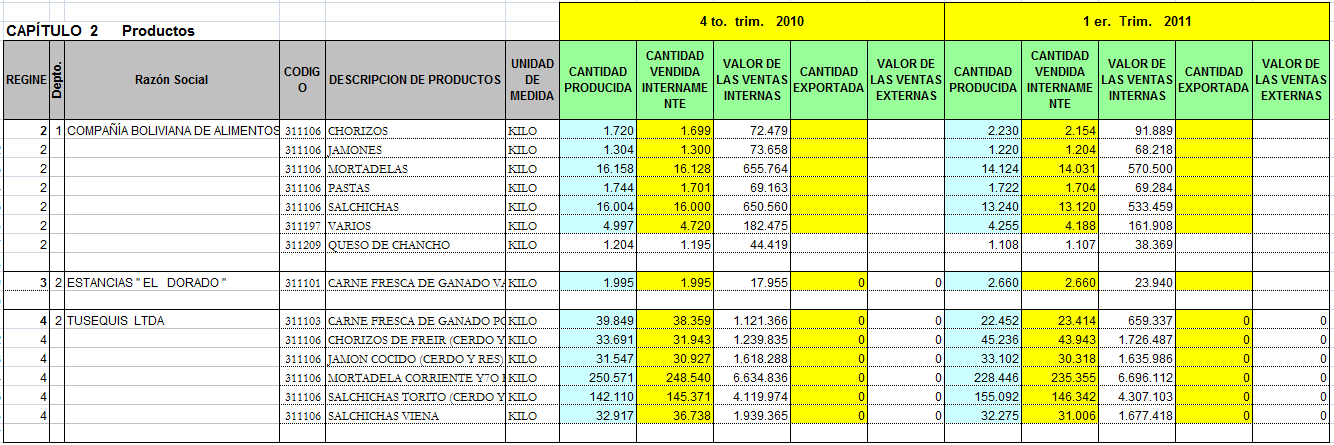 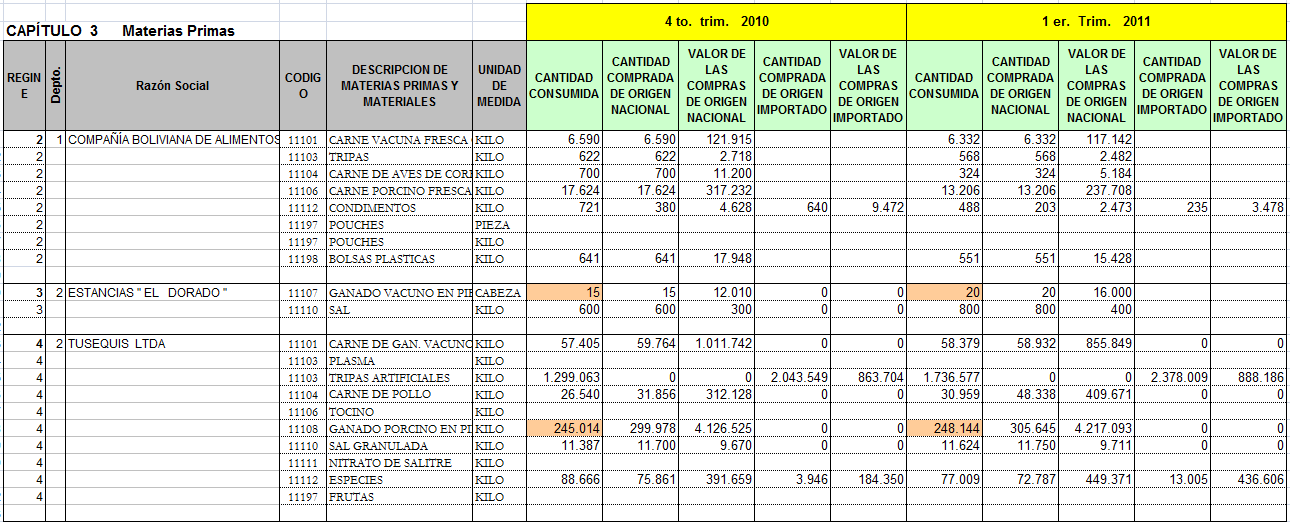 Los siguientes cuadros muestran los agregados anuales de las anteriores Bases de Datos.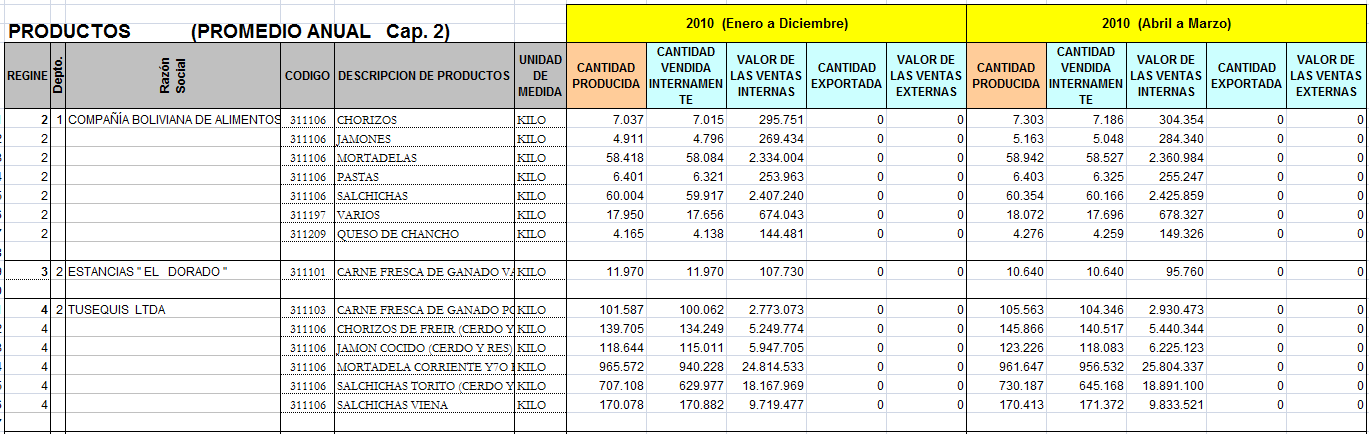 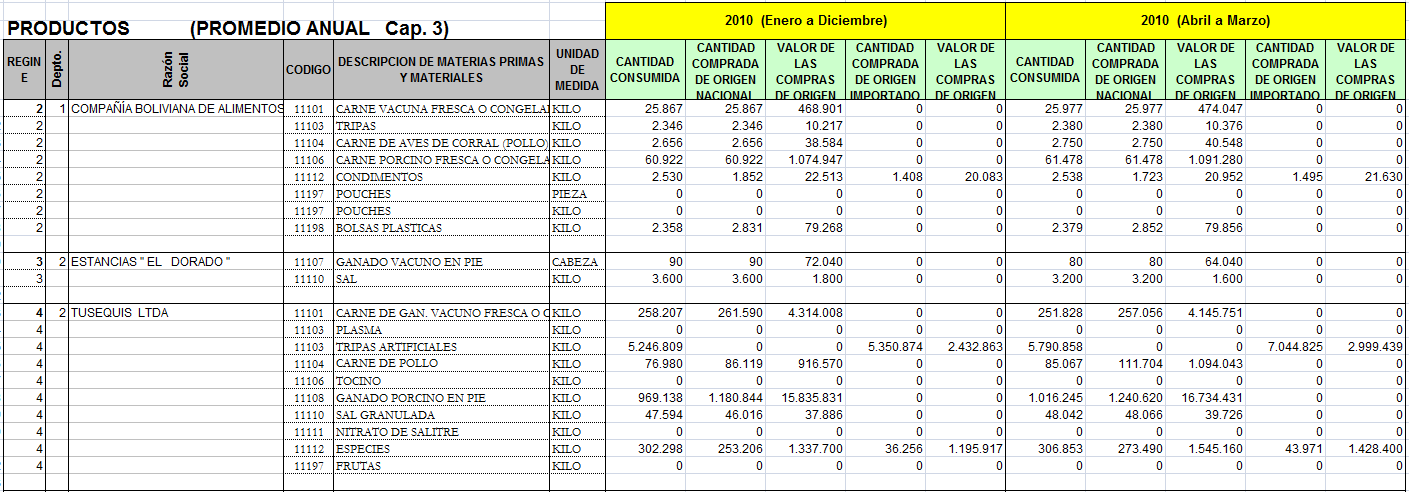 Precios Mensuales de los productos de la muestra del Índice de Precios Productor de la Industria Manufacturera.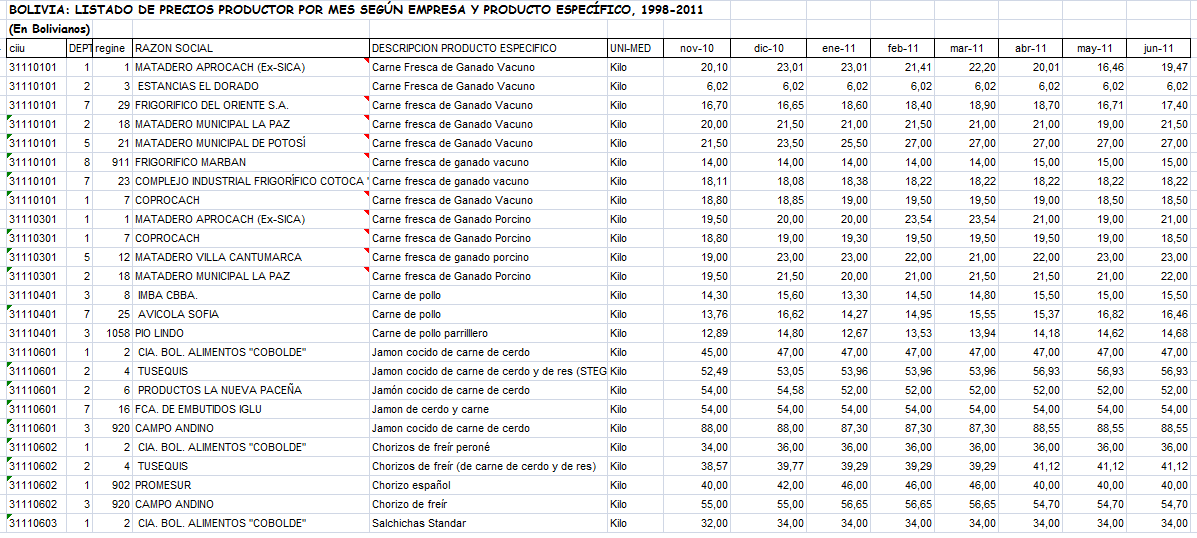 Precios Anuales (Promedios Simples)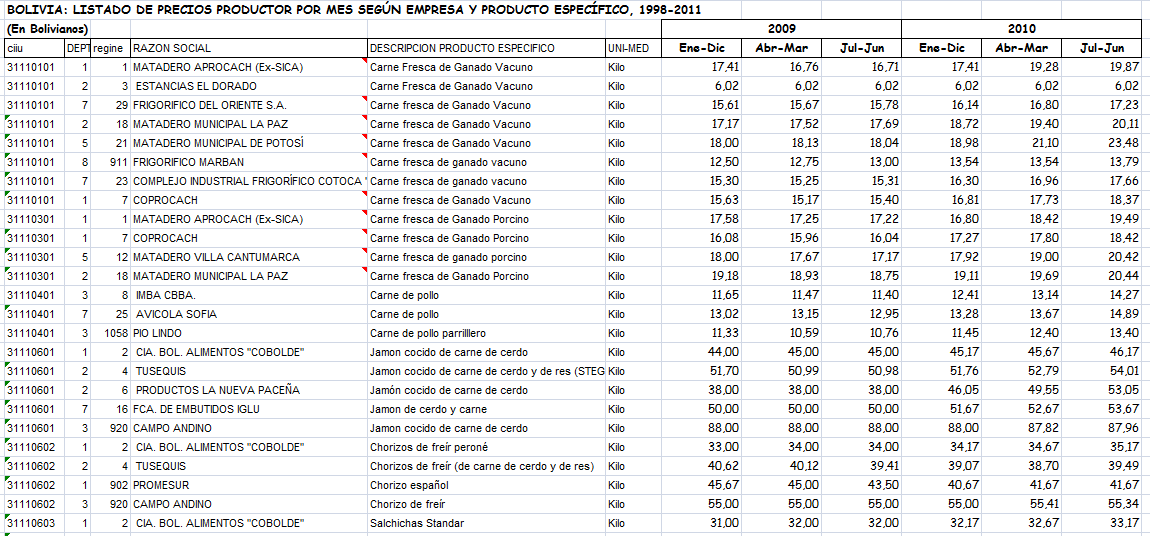 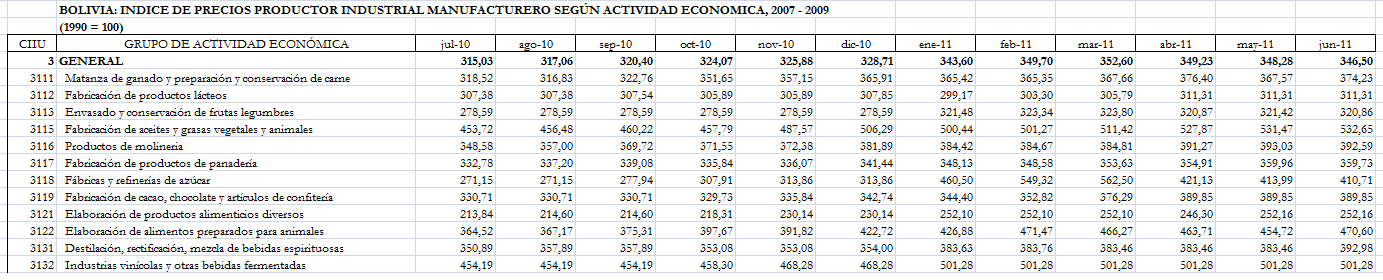 Índices Anuales (Promedios Simples)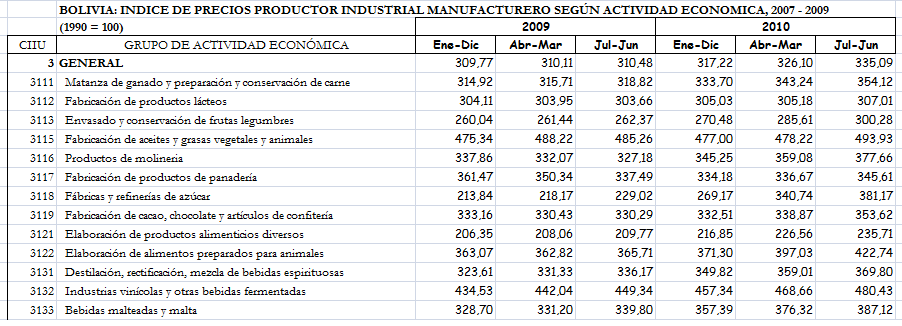 Base de Datos de la Encuesta Anual a la Industria Manufacturera 2006-2007 (EAIM)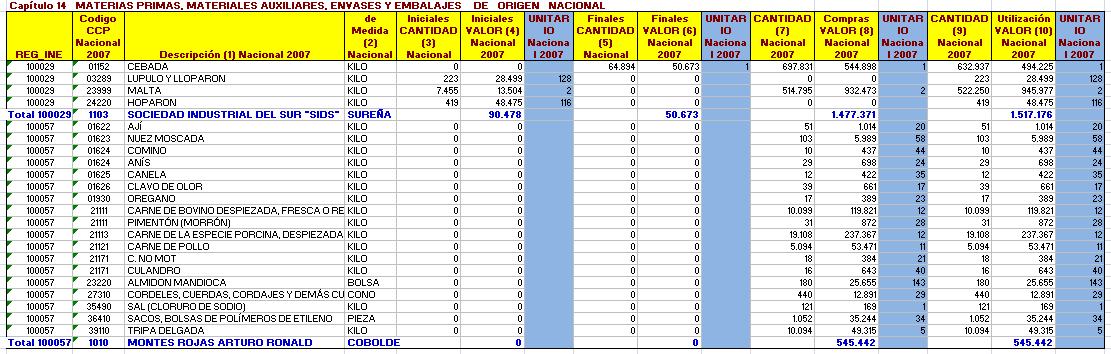 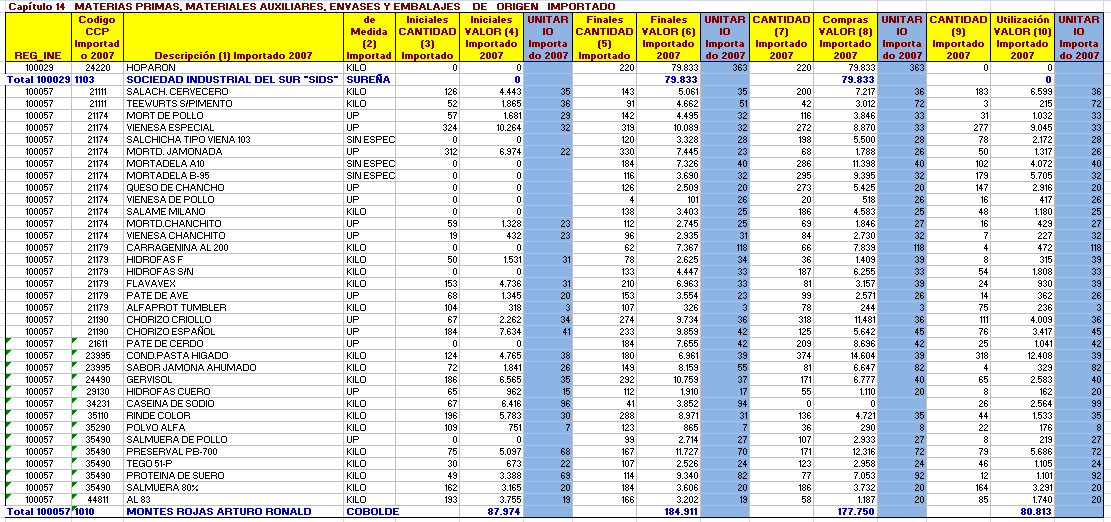 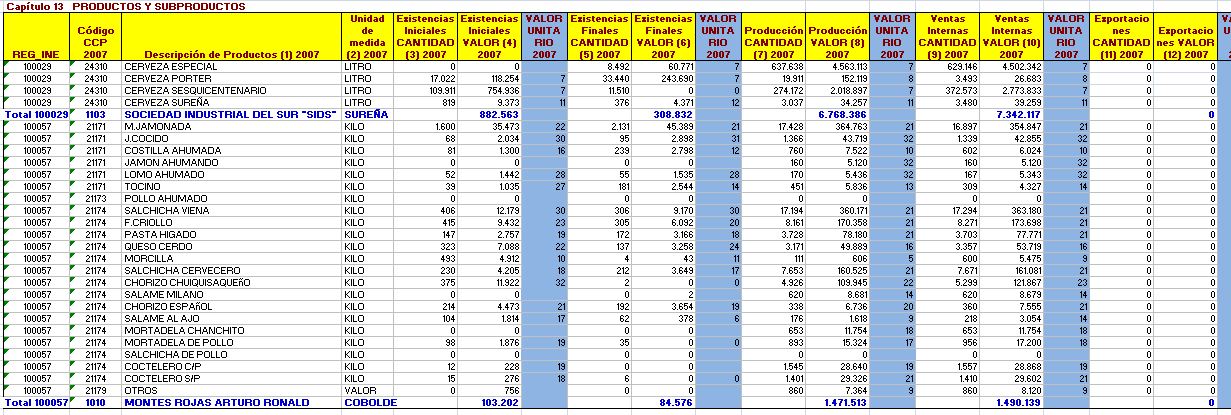 Base de Datos de la Encuesta Ampliada a Establecimientos Económicos (EAEE 2004) en los capítulos 13 de materia primas, materiales auxiliares, envases y embalajes y 14 de productos y subproductos.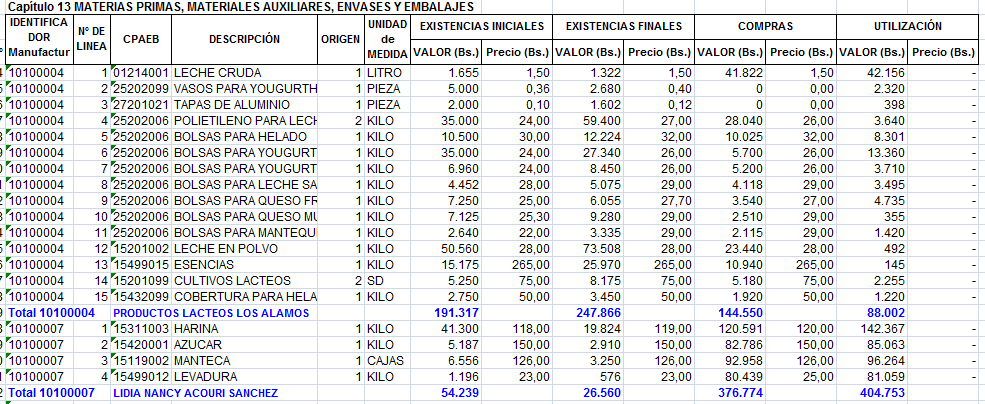 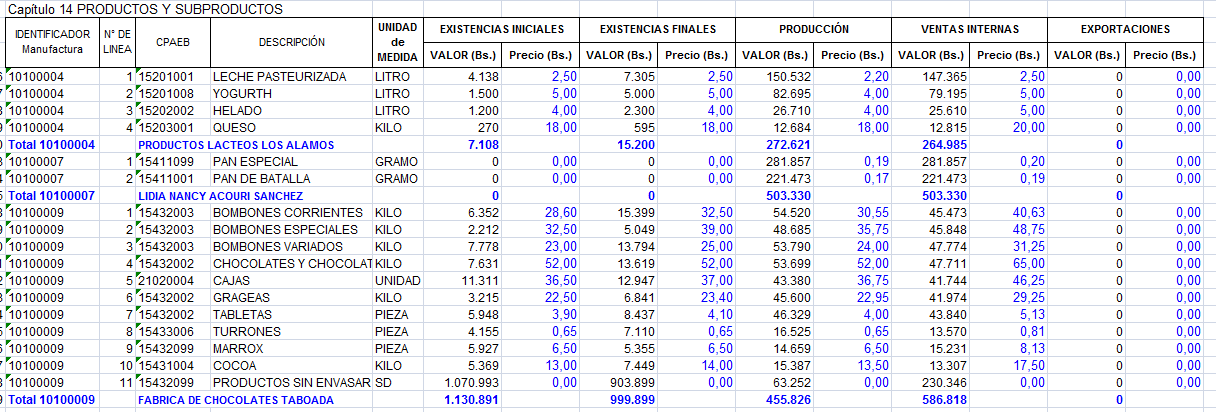 Base de Datos de la Encuesta Anual a la Industria Manufacturera (EAIM 1999-2001) para los capítulos 13 y 14 de materia primas, materiales auxiliares, envases y embalajes y 15 de productos y subproductos.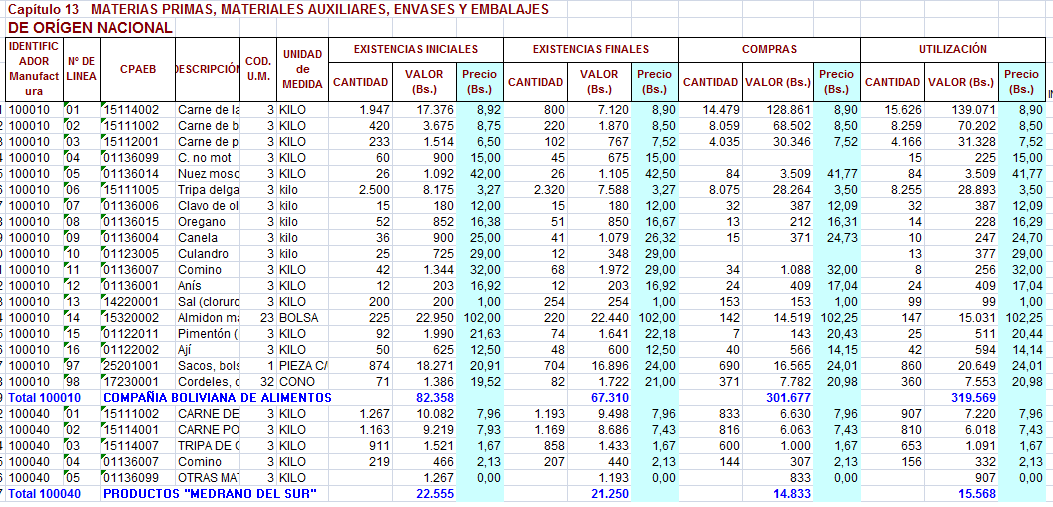 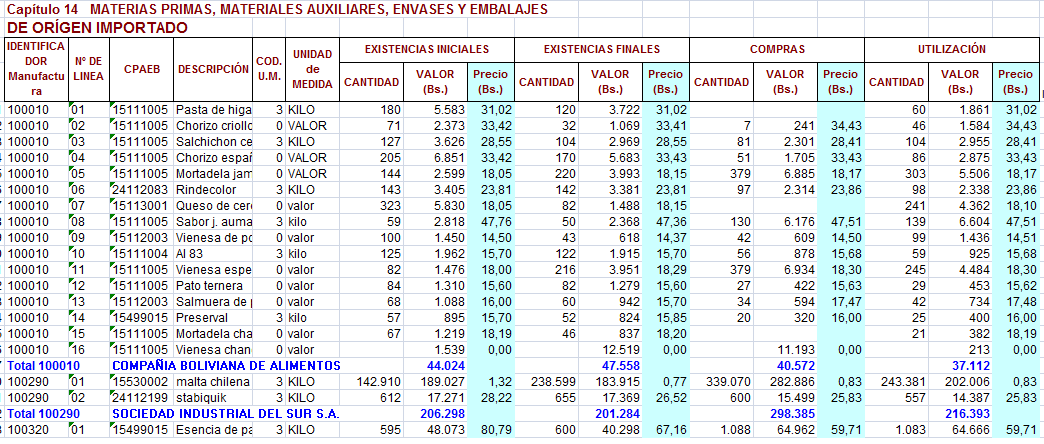 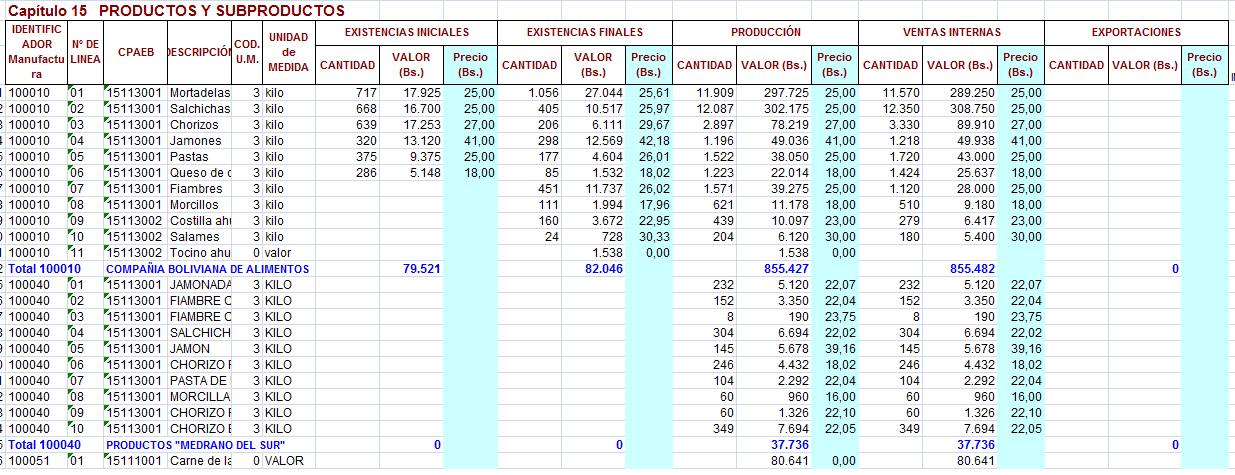 Base de Datos de Registros Administrativos (Cemento)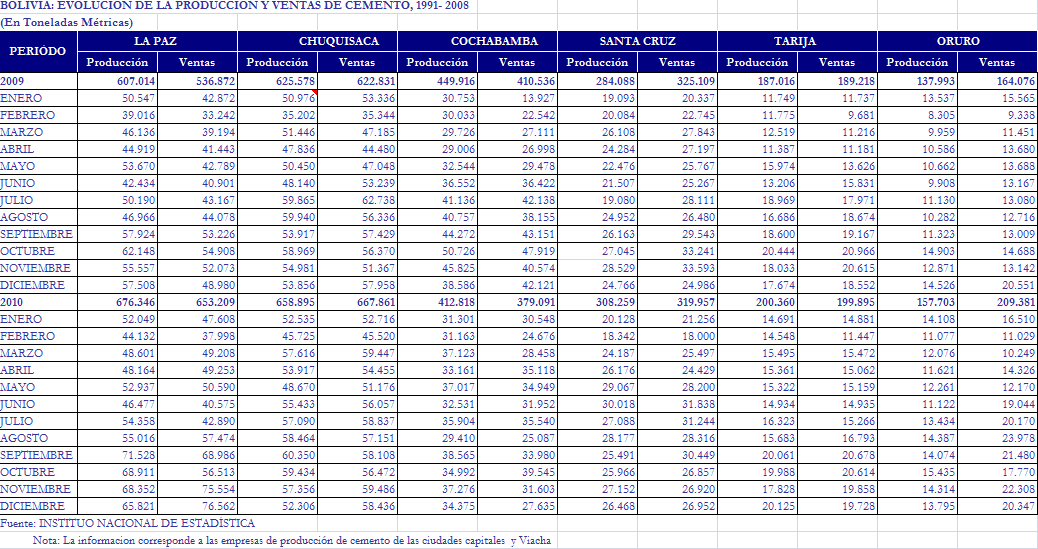 ProcedimientoEn todos los casos de falta de información total o parcial se debe proceder de la siguiente manera:Información Parcial EAIM 2010: En los casos en que la empresa hubiera proporcionado información parcial, tanto de cantidades como valores, es decir, en 2 o 3 columnas del mismo capítulo, entonces se toma como referencia la misma para imputar en forma proporcional el resto de la información. Por ejemplo, si la empresa hubiera respondido sólo existencias iníciales y finales desagregado según producto.En lo relacionado a Valoresde Ventas si no se tiene información histórica de la empresa para tomar sus ponderaciones, entonces se tomarán las ponderaciones de los inventarios finales del formulario.      V VInt. prod.a2010 = V Ex. Fin. prod.a2010 X (V VInt. Tot. 2010 / V Ex. Fin. Tot. 2010) y    V VInt. prod.b2010 = V Ex. Fin. prod.b2010 X (V VInt. Tot. 2010 / V Ex. Fin. Tot. 2010)	.		.		.      V VInt. prod.n2010 = V Ex. Fin. prod.n2010 X (V VInt. Tot. 2010 / V Ex. Fin. Tot. 2010)Con relación a las Cantidades Vendidas se trabajará con los precios de la información contestada en existencias iníciales y finales, tomando un Precio Promedio Ponderado para el cálculo de las cantidades vendidas.Q V Int. prod.a2010 = V V Int. prod.a2010/ (V Ex. In.  +V Ex. Fin. / Q Ex. In.+ Q Ex. Fin.)El cálculo de la producción una vez obtenidos todos los datos anteriores, se obtiene productos de la ecuación en cantidades y valores, en cantidades la relación se debe cumplir de forma exacta, no así en valores pues se debe verificar además, que el precio de producción no sea mayor al de ventas internas, de ser así se debe modificar reducir el valor multiplicando la cantidad por el precio de ventas internas. Q Producida = Q Exist. Inic. + Q Compras + Q Export. – Q Exist. Fin.V Producción = V Exist. Inic. + V Compras + V Export. – V Exist. Fin.Posteriormente se identificarán los casos en los se dé lugar la siguiente desigualdad, para cada producto:Precio de Producción  >  Precio de Ventas InternasEntonces de forma sistemática se realizará la siguiente operación:				V Producción = Q Producida X  Precio de Ventas Internas BD ETIM: Consultar si la empresa existe en la Base de Datos de la ETIM, de ser así comparar el valor total de la producción de la empresa en esta base con el de la Encuesta Anual a la Industria Manufacturera.En caso de que el valor de producción de la ETIM sea menor al de la EAIMV Produc.Etim  <  V Produc.Eaim	V Ventas Etim  <  V Ventas EaimDependiendo del tipo de la actividad se la diferencia se considera como otros productos.Precios Mensuales IPPIM: Consultar si los productos de la empresa figuran en la Lista de Precios Productor Mensuales de los productos de la muestra del IPPIM.Su uso está en función a la variable a tratar, como sigue:Para las existencias iníciales ya sea de los capítulos 13a y 13b ó de los capítulos 14a y 14b se debe considerar el precio del primer mes del período contable, por ejemplo si el período contable es de abril 2010 a marzo 2011, entonces el precio tomado para esta variable será el mes de abril de 2006.Si	P. Contable: Abril 2010 a Marzo 2011  Pr ippim Abril 2010El tratamiento es similar para las existencias finales de todos los capítulos citados, y tomando el ejemplo anterior se debe tomar el precio del mes de marzo de 2011.Si	P. Contable: Abril 2010 a Marzo 2011  Pr ippim Marzo 11Para el caso de las variables de ventas se debe tomar el promedio mensual de acuerdo al periodo de referencia de la empresa a tratar, por ejemplo en el caso citado anteriormente será el promedio simple de los doce meses que comprende el período abril 2010 a marzo 2011.Si   P. Contable: Abril 2010 a Marzo 2011  Pr ippimProm. (Abril 10 a Marzo 11)El cálculo de la producción una vez obtenidos todos los datos anteriores, se obtiene productos de la ecuación en cantidades y valores, en cantidades la relación se debe cumplir de forma exacta, no así en valores pues se debe verificar además, que el precio de producción no sea mayor al de ventas internas, de ser así se debe modificar reducir el valor multiplicando la cantidad por el precio de ventas internas. Q Producida = Q Exist. Inic. + Q Compras + Q Export. – Q Exist. Fin.V Producción = V Exist. Inic. + V Compras + V Export. – V Exist. Fin.Verificar que se cumpla la siguiente relación para cada uno de los productos:Precio de Producción  < ó =  Precio de Ventas InternasEn caso de que se dé lo siguiente:Precio de Producción  >  Precio de Ventas InternasEntonces:		    V Producción = Q Producida X  Precio de Ventas Internas Base de Datos EAIM 2006-2007: En caso de no contar con información en las otras fuentesLos pasos siguientes serán utilizados primero con la base de datos del 2007 en caso de no contar con información en esa gestión, entonces se procederá a utilizar la base de datos del 2006.Comparar la variable descripción, al igual que la unidad de medida y complementar de ser necesario en el formulario del 2010.Los valores de existencias iníciales, existencias finales, producción y ventas serán tomadas como base para realizar una distribución proporcional según sea el caso.Cálculo de las cantidadesPara ello se deben calcular primero los precios, tomando como referencia en primer lugar el precio deexistencias finales del 2007, en segundo lugar el precio de existencias iníciales y en último lugar el precio de Ventas, bajo el supuesto de que el Período Contable de la Empresa sea de Abril a Marzo:En caso de que el precio de referencia sea el de Existencias Finales 2007:Para el Precio de Existencias Iníciales se indexará el precio de referencia con los Índices Generales del Índice de Precios al Productor IPPIM de los períodos pertinentes, tal como sigue.      IG IPPIM abril 2010Pr. Ini. 2010   =   Pr. Fin 2007      X    ------------------------------     IG IPPIM marzo 2008Para el Precio de Existencias Finales se indexará el precio de referencia con los Índices Generales del Índice de Precios al Productor IPPIM de los períodos pertinentes, tal como sigue.     IG IPPIM marzo 2011Pr. Fin. 2010   =   Pr. Fin 2007      X   -------------------------------     IG IPPIM marzo 2008Para el Precio de Ventas se indexará el precio de referencia con los Índices Generales del Índice de Precios al Productor IPPIM de los períodos pertinentes, tal como sigue.Pr. Ventas 2010   =   Prom. Pr. Ex. (Inic. y Fin.)En caso de no existir el precio de Existencias Finales, entonces la referencia será el de Existencias Iniciales 2004:Para el Precio de Existencias Iníciales se indexará el precio de referencia con los Índices Generales del Índice de Precios al Productor IPPIM de los períodos pertinentes, tal como sigue.      IG IPPIM abril 2010Pr. Ini. 2010   =   Pr. Ini. 2007      X     -----------------------------      IG IPPIM abril 2007Para el Precio de Existencias Finales se indexará el precio de referencia con los Índices Generales del Índice de Precios al Productor IPPIM de los períodos pertinentes, tal como sigue.     IG IPPIM marzo 2011Pr. Fin. 2010   =   Pr. Ini. 2007     X    -------------------------------      IG IPPIM abril 2007Para el Precio de Ventas se indexará el precio de referencia con los Índices Generales del Índice de Precios al Productor IPPIM de los períodos pertinentes, tal como sigue.Pr. Ventas 2010   =   Prom. Pr. Ex. (Inic. y Fin.)En caso de no existir el precio de Existencias ni Iníciales ni Finales, entonces la referencia será el de Ventas 2004:Para el Precio de Ventas se indexará el precio de referencia con los Índices Generales del Índice de Precios al Productor IPPIM de los períodos pertinentes, tal como sigue.IG IPPIM prom (abril-marzo) 2010        Pr. Vent2010   =   Pr. Vent2007   X   -------------------------------------------------							IG IPPIM prom (abril-marzo) 2007Para el Precio de Existencias Iníciales se indexará el precio de referencia con los Índices Generales del Índice de Precios al Productor IPPIM de los períodos pertinentes, tal como sigue. IG IPPIM abril 2010     Pr. Ini. 2010   =   Pr. Vent2007   X        -----------------------------------------------								IG IPPIM prom (abril-marzo) 2007Para el Precio de Existencias Finales se indexará el precio de referencia con los Índices Generales del Índice de Precios al Productor IPPIM de los períodos pertinentes, tal como sigue.IG IPPIM marzo 2011   Pr. Fin. 2010  =  Pr. Ventas 2007    X     -------------------------------------------------IG IPPIM prom (abril-marzo) 2007Base de Datos EAEE-2004: En caso de existir información parcial ó nula en las fuentes anteriores se debe acudir a esta fuente, rescatando de la misma según sea el caso.Comparar la variable descripción, y complementar de ser necesario en el formulario del 2010.La unidad de medida solo serviría de referencia, ya que en este operativo (EAEE) no se preguntaron cantidades sino sólo precios promedio. Los valores de existencias iníciales, existencias finales, producción y ventas serán tomadas como base para realizar una distribución proporcional según sea el caso.Cálculo de las cantidadesPara ello se deben calcular los precios, tomando como referencia en primer lugar el precio de existencias finales del 2004, en segundo lugar el precio de existencias iníciales y en último lugar el precio de ventas, bajo el supuesto de que el Período Contable de la Empresa sea de Abril a Marzo:En caso de que el precio de referencia sea el de Existencias Finales 2004:Para el Precio de Existencias Iníciales se indexará el precio de referencia con los Índices Generales del Índice de Precios al Productor IPPIM de los períodos pertinentes, tal como sigue:      IG IPPIM abril 2010Pr. Ini. 2010   =   Pr. Fin 2004      X     -----------------------------     IG IPPIM marzo 2005Para elPrecio de Existencias Finales se indexará el precio de referencia con los Índices Generales del Índice de Precios al Productor IPPIM de los períodos pertinentes, tal como sigue:     IG IPPIM marzo 2011Pr. Fin. 2010   =   Pr. Fin 2004      X   ------------------------------     IG IPPIM marzo 2005Para el Precio de Ventas se indexará el precio de referencia con los Índices Generales del Índice de Precios al Productor IPPIM de los períodos pertinentes, tal como sigue.Pr. Ventas 2010   =   Prom. Pr. Ex. (Inic. y Fin.)En caso de no existir el precio de Existencias Finales, entonces la referencia será el de Existencias Iniciales 2004:Para el Precio de Existencias Iníciales se indexará el precio de referencia con los Índices Generales del Índice de Precios al Productor IPPIM de los períodos pertinentes, tal como sigue:      IG IPPIM abril 2010Pr. Ini. 2010   =   Pr. Ini. 2004      X      ---------------------------      IG IPPIM abril 2004Para el Preciode Existencias Finales se indexará el precio de referencia con los Índices Generales del Índice de Precios al Productor IPPIM de los períodos pertinentes, tal como sigue:     IG IPPIM marzo 2011Pr. Fin. 2010   =   Pr. Ini. 2004      X    -----------------------------      IG IPPIM abril 2004Para el Precio de Ventas se indexará el precio de referencia con los Índices Generales del Índice de Precios al Productor IPPIM de los períodos pertinentes, tal como sigue:Pr. Ventas 2010   =   Prom. Pr. Ex. (Inic. y Fin.)En caso de no existir el precio de Existencias ni Iníciales ni Finales, entonces la referencia será el de Ventas 2004:Para el Precio de Ventas se indexará el precio de referencia con los Índices Generales del Índice de Precios al Productor IPPIM de los períodos pertinentes, tal como sigue:IG IPPIM prom (abril-marzo) 2010     Pr. Vent2010   =   Pr. Vent2004   X      ------------------------------------------------							IG IPPIM prom (abril-marzo) 2004Para el Precio de Existencias Iníciales se indexará el precio de referencia con los Índices Generales del Índice de Precios al Productor IPPIM de los períodos pertinentes, tal como sigue: IG IPPIM abril 2010      Pr. Ini. 2010   =   Pr. Vent2004   X        ----------------------------------------------								IG IPPIM prom (abril-marzo) 2004Para el Precio de Existencias Finales se indexará el precio de referencia con los Índices Generales del Índice de Precios al Productor IPPIM de los períodos pertinentes, tal como sigue:IG IPPIM marzo 2011         Pr. Fin. 2010  =  Pr. Ventas 2004    X       -----------------------------------------IG IPPIM prom (abril-marzo) 2004Luego:		      Q V Int. prod.a2010 = V VInt. prod.a2010/ Pr V 2010Base de Datos EAIM-2001: En caso de existir información parcial o nula en las fuentes anteriores se debe acudir a esta fuente, rescatando de la misma según sea el caso, cada una de las variables.Comparar la variable descripción y complementar de ser necesario en el formulario del 2010.La unidad de medida también debe ser considerada para complementar en caso de ser necesario.Los valores de existencias iníciales, existencias finales, producción y ventas serán tomadas como base para realizar una distribución proporcional según sea el caso.V V Int. prod.a2010 = V V Int. prod.a2001 X (V V Int. Tot. 2010/ V V Int. Tot. 2001) y	V V Int. prod.b2010 = V V Int. prod.b2001 X (V V Int. Tot. 2010/ V V Int. Tot. 2001)		.		.		.		V V Int. prod.n2010 = V V Int. prod.n2001 X (V V Int. Tot. 2010/ V V Int. Tot. 2001)La obtención de los precios unitarios tendrá el mismo tratamiento citado en el uso de la Base de Datos de la Encuesta Ampliada a Establecimientos Económicos EAEE-2004.	Luego:		Q V Int. prod.a2010 = V VInt. prod.a2010/ Pr V 2010A continuación se anotan un segundo ejemplo básico de complementación e imputación de la información faltante.Ejemplo 2:La empresa AVICOLA SANTA MARIA, con un período contable de abril a marzo, solo informó Valores de Existencias y considerando que está empresa no figura ni en la ETIM ni en las Encuestas Anuales entonces se procede a trabajar básicamente con precios mensuales del IPPIM y con información de la misma boleta.Capítulo 13-a Productos y Sub-productosConsiderando que no se tiene información sobre lo que más produce la empresa o lo que más vende es que se toma como referencia los inventarios finales, acudiendo a sus ponderaciones respecto del total de inventarios.Se imputan los volúmenes tanto de existencias iníciales como de finales con precios de Abril 2010, es decir Carne de Pollo 7,21 y Embutidos (promedio) 34,46 para las existencias iníciales y para las existencias finales con precios de Marzo 2011, es decir Carne de Pollo 8,63 y Embutidos (promedio) 34,22.Con toda la información anterior se procede al cálculo de la producción tanto en volúmenes como en valores.Luego se realiza la comparación de los precios de producción respecto de los de ventas para cada uno de los productos.Para los productos en que su Precio de Producción sea mayor a su Precio de Ventas Internas se procede al ajuste, lo que provoca una disminución en el valor total de Producción inicial.OBSERVACIONESResaltar las observaciones importantes que se encuentran relacionadas con el llenado del formulario.Verificar los datos del informante y sello del establecimiento esté correctamente llenado.  Asimismo, los datos del encuestador y supervisor.CRÍTICA Y CONSISTENCIA  -  FORMULARIO DE LA INDUSTRIA MANUFACTURERAMÓDULO  BVerificar que estétickeada la respuesta a la pregunta ¿La empresa realiza gastos o inversión en protección ambiental?, de la siguiente manera:Se anotará “NO”Si no existe datos en ningún capítulo del móduloSi sólo existen datos en el punto 2 de la primera parte del capítulo 1.Se anotará “SI”Si exista datos en cualquiera de los capítulos, considerando lo citado anteriormente.CRÍTICA Y CONSISTENCIA  -  FORMULARIO DE LA INDUSTRIA MANUFACTURERAMÓDULO  C2.  ¿Cuántos celulares son provistos por la empresa a su personal?El número declarado no debe superar al Total de Personal Ocupado declarado en el capítulo 2. N° Celulares proporcionados al PO   ≤   Total Personal Ocupado3.  ¿Cuántos computadores propios o alquilados tiene la empresa?El número declarado no debe superar al Total de Personal Ocupado declarado en el capítulo 2. N° Computadores Propios o Alquilados   ≤   Total Personal Ocupado4.  ¿Del personal de la empresa, cuántos utilizan computadores en su rutina normal de trabajo (aproximadamente)?El número declarado no debe superar al Total de Personal Ocupado declarado en el capítulo 2. PO que usan computadores   ≤   Total Personal Ocupado5.  ¿Del personal de la empresa, cuántos utilizan computadores conectados a Internet en su rutina normal de trabajo (aproximadamente)?El número declarado no debe superar al número declarado de personas que usan computadores. PO que usan computadores con internet  ≤   PO que usan computadores6.  ¿Del personal de la empresa, cuántos tienen una cuenta asignada una cuenta de correo electrónico con nombre de dominio de la empresa (aproximadamente)?El número declarado no debe superar al número declarado de personas que usan computadores. PO con cuenta con nombre de dominio       ≤     PO que usan computadoresde la empresa			7.   ¿La empresa ha utilizado una red de área local (LAN)?¿La empresa ha utilizado Intranet durante el año?¿La empresa ha utilizado Extranet durante el año?En caso de no haber anotado “Si” ó “No” o de estar tickeadas ambas opciones por error, se debe anotar NR es decir No responde.                ¿La empresa ha utilizado Internet durante el año?Si se ha contestado que “No” o está “sin respuesta”, se debe observar también las preguntas 11, 12 y 13, de tener datos en estas preguntas, entonces se debe corregir y tickear en “Si”.¿Para cuál de las siguientes actividades la empresa utilizó el Internet durante el año 2010?¿Cuál es el tipo  de conexión a Internet utilizado?¿Cuál es el Ancho de banda que utiliza la empresa para conectarse a Internet?En caso de que se hubiera contestado “Si” a la pregunta 10, y no tener respuesta en alguna de estas preguntas entonces anotar NR es decir No responde.                CRÍTICA Y CONSISTENCIA - BOLETA DE MACROVARIABLES DE LA INDUSTRIA MANUFACTURERAMACROVARIABLES1. VALOR BRUTO DE PRODUCCIÓN (VBP)Este valor debe ser siempre mayor a “VBP   =  vpp  +  oio  +  mc   +   vipp   +   fpaf					VBP   >0De no cumplirse esta relación puede deberse a dos situaciones:Que exista omisión en el cálculo de alguna variable, de ser así se debe completar la información de cada una de las variablesQue la empresa no registre movimiento, en tal caso no corresponde llenar el formulario de encuesta, sino actualizar el reporte de incidencias de campo.2. CONSUMO INTERMEDIO (CI)Este valor debe ser siempre mayor a “CI   =   s   +   gs   +   vumpCI   >03. VALOR AGREGADO CALCULADO POR EL MÉTODO DE LA PRODUCCIÓN (VA1)Esta variable por su definición debe ser siempre POSITIVA.VA (1)   =   VBP   -   CI   VA (1)   >   0De no cumplirse esta relación, puede deberse a dos situaciones:La valoración de la producción no está a precios producción, sino a precio de costo, o que sólo se hayan registrado los productos más representativos de la empresa en el capítulo 16, de ser así, verificar si se cumple la siguiente relación:Total de Ventas Internas cap.16<   Ventas Internas cap.7Total de Ventas Externas cap.16<   Ventas Externas cap.7En caso de cumplirse, se debe tomar el dato del capítulo 7 e incrementar proporcionalmente la diferencia para cada uno de los registros (productos) declarados.Caso contrario consultar con el informante.La valoración de la utilización de las materias primas no están a precios de comprador sino a precios de mercado, de ser así, verificar si se cumple la siguiente relación:Total Compras de Materias Primas, Mat. Aux., Env. yEmbcap.15    >   Total Compras cap.6En caso de cumplirse esta relación, se debe tomar el dato del capítulo 6 y reducir proporcionalmente la diferencia para cada uno de los registros (materias primas, material auxiliar, envases y embalajes) declarados.Caso contrario consultar con el informante.Revisar la correcta asignación de cuentas del capítulo 4, considerando los criterios de consistencia de este capítulo, además de las ponderaciones de cada una de las variables solicitadas.Por último, revisar la correcta asignación de cuentas del capítulo 3, considerando los criterios de consistencia de este capítulo, además de las ponderaciones de cada una de las variables solicitadas.8. VALOR AGREGADO CALCULADO POR EL MÉTODO DEL INGRESO (VA2)El Valor Agregado calculado por la suma de sus componentes se obtiene agregando: las remuneraciones. Impuestos, depreciaciones y el resultado de la gestión.VA2   =   R   +   D   +   IA   +   EBEVA1= VA2RELACIONES TÉCNICASa)	Valor de Utilización de Materias Primas, Materiales Auxiliares, Envases y Embalajes / Valor de Producción Propia Esta relación debe ser siempre mayor a 40%vump/vpp>   40%b)	Gastos Seleccionados / Consumo IntermedioEsta relación debe ser siempre menor a 60%gs/ CI    <   60%c)	Suministros / Consumo IntermedioEsta relación debe ser siempre mayor a 40%s/ CI    <   40%d)	Valor de Utilización de Materias Primas, materiales auxiliares, envases y embalajes / Consumo IntermedioEsta relación debe ser siempre mayor a 50%vump/ CI    >   50%e)	Consumo Intermedio / Valor Bruto de ProducciónEsta relación no debe ser mayor al 90% ni menor al 30%.30%   ≤   CI / VBP   ≤   90%f)	Valor Agregado (VA1) / Valor Bruto de ProducciónEsta relación debe ser siempre mayor a “VA1 / VBP    >   0%g)	Remuneraciones / Valor Agregado (VA1)Esta relación debe ser siempre menor a 100R / VA1   <   100%h)	Impuestos a la Actividad / Valor Agregado (VA1)Esta relación debe ser siempre menor a 100IPA / VA1   <   100%i)	Depreciación de la Gestión / Valor Agregado (VA1)Esta relación debe ser siempre menor a 100DG / VA1   <   100%j)	Valor Bruto de Producción / Personal OcupadoEsta relación debe ser siempre mayor a 0VBP / PO   >   0k)	Valor de la Producción Propia Total / Número de ObrerosEsta relación debe ser siempre mayor a 0vpp/ no   >   0CONSISTENCIA Y CODIFICACIÓN  -  FORMULARIO DE COMERCIO Y SERVICIOSMÓDULO  ACONDICIÓN DE LA BOLETAREGINE: Verificar que el código este de acuerdo al asignado por el DIRCEMBOL.CIIU: Asignar el código de actividad principal de Clasificación Internacional Industrial Uniforme Revisión 4 (CIIU-4). Para esta tarea, será necesario revisar la información declarada en los capítulos 7 y 8, además tomar como datos referenciales los de la Boleta de Actualización. Si a pesar de ello no es posible determinar cuál es la actividad principal, deberá realizar la consulta llamando a la empresa y contactarse  con el informante autorizado.Departamento: El código asignado al departamento debe estar de acuerdo al siguiente detalle: Ciudad: Verificar o asignar el código de acuerdo al anexo 1.Situación: Verificar que el código asignado este de acuerdo al estado en que se encuentra el formulario de la empresa, según el siguiente cuadro:Periodo Contable:  En caso de que el formulario de encuesta esté acompañado con los Estados Financieros de la empresa, verificar que el período contable declarado coincida con los documentos mencionados. CAPÍTULO  1IDENTIFICACIÓNRazón Social. Nombre que corresponde a toda Persona Natural o Jurídica como empresa y cuya información es obligatoria y debe estar registrada en el formulario en forma clara y debe coincidir con el del Directorio.Nombre Comercial. Es la denominación que sirve para identificar al establecimiento de una persona natural o jurídica en el ejercicio de su actividad económica. Se debe tener en cuenta por lo general difiere de la razón social.  Esta información no está registrada en el Directorio, por lo que es necesario que se identifique en forma clara.NIT. Número que identifica al contribuyente ante el Servicio de Impuestos Nacionales, su información es obligatoria y debe registrarse en forma clara y legible.Dirección. En caso de no contar con este dato, esta Información debe ser completada con la boleta de Actualización del Directorio Central de Empresas de Bolivia.CAPÍTULO  2PERSONAL OCUPADO  Y REMUNERACIONES1.  Este capítulo debe tener necesariamente informaciónTotal Personal Ocupado   =   ∑  (ítems 1 al 3)   >   0Total Sueldos y Salarios   =   ∑  (ítems 1 al 3)   >   0En el ítem 1.1 Empleados2.   Verificar que el sueldo promedio mensual sea mayor al mínimo nacional  (Sueldos y salarios / Número / 12 meses) 1.1    ≥    679,5  Bs.En el ítem 1.2 Gerentes, administradores y profesionalesVerificar que el sueldo promedio mensual sea mayor al mínimo nacional  (Sueldos y salarios / Número / 12 meses) 1.2  ≥    679,5  Bs.Verificar que el sueldo promedio mensual de los gerentes, administradores, profesionales y empleados sea mayor al de obreros especializados y otros obreros. (Sueldos y salarios / Número / 12 meses) 1.2>  (Sueldos y salarios / Número / 12 meses) 1.12.2    Otras RemuneracionesQue el valor por reserva para indemnizaciones no sea mayor al 10% del total de sueldos y salarios.	En caso de ser mayor puede deberse a dos situaciones: a. Que se hayan realizado excepcionalmente los finiquitos de una o más personas ocupadas dependientes de la empresa, de ser así aclarar en observaciones.b. Que se haya considerado las indemnizaciones acumuladas por error en lugar de las indemnizaciones de la gestión correspondiente, lo que se debe confirmar con el informante y corregir el error.Verificar las sumas totales.Verificar que el valor total de esta parte del capítulo sea menor al total de sueldos y salarios.Total otras remuneraciones   <   Total sueldos y salarios	De no cumplirse con esta relación, se debe consultar al informante.2.3.    Prestaciones SocialesVerificar las sumas totales. Verificar que el valor total de esta parte del capítulo sea menor al total de sueldos y salarios.Total Prestaciones Sociales   <   Total sueldos y salariosDe no cumplirse esta relación, se debe consultar con el informante o anotar en observaciones.CAPÍTULO  3SUMINISTROSEste capítulo necesariamente debe tener información.Total Suministros  =  ∑ (ítems 1 al 7)  >  0Verificar las sumas totales.CAPÍTULO  4GASTOS SELECCIONADOSEste capítulo necesariamente debe tener informaciónTotal Gastos Seleccionados  =  ∑ (ítems 1 al 23)  >  0Verificar que en el inciso 23 el detalle de las cuentas descritas en forma literal, corresponda a gastos que no hayan sido tomados en cuenta en los incisos anteriores o que no pertenezcan a otros capítulos.Verificar que el dato de “Otros gastos” no sea mayor al 5% del total de este capítulo.Otros gastos   ≤   5% (TOTAL Gastos Seleccionados)Verificar las sumas totalesCAPÍTULO  5IMPUESTOSEste capítulo necesariamente debe tener informaciónTotal Impuestos   =   ∑ (ítems 1 al 8)   >   0Verificar que los valores declarados estén de acuerdo a las siguientes relaciones: 	1.  IVA   ≤   13 % ventas, servicios y comercio en general2.   IT     ≤   3 %  ventas, servicios y comercio en generalICE   ≤	30% producción de bebidas	50% producción de tabaco	50% producción de joyas		50% productos de perfumería y cosméticos4.   IUE≤25 %  de la utilidad de la empresaVerificar las sumas totales.CAPÍTULO  6COMPRAS DE MATERIALES DIRECTOS, ENVASES Y EMBALAJESEste capítulo necesariamente debe tener información.Total Compras  =  ∑ (ítems 1 al 2)  >  0Verificar las sumas totales.CAPÍTULO  7ACTIVIDAD COMERCIAL DE MERCADERIAS PARA REVENTA (SIN TRANSFORMACIÓN)Si, la empresa realiza una actividad secundaria como comercio, deberá ser registrada en este capítulo, se hace esta aclaración ya que la misma suele confundirse con la actividad conexa que una empresa productora realiza al vender sus productos.En caso de que el formulario de encuesta esté acompañado por una copia de los estados financieros de la empresa, la información de este capítulo se detalla en el Estado de Resultados en la parte de ingresos, que en algunos casos se presenta como valor consolidado (ventas de productos elaborados + ventas de productos sin transformación). 1.  Verificar que el costo de mercaderías sin transformación del inciso 5, esté de acuerdo a la siguiente relación:  Costo de mercadería   =   Inventarios Iníciales   +   Compras   -   Inventarios FinalesEn caso de que existan diferencias significativas entre la información declarada y la relación, justificar en observaciones, caso contrario corregir el dato aplicando la relación mencionada.2.  Verificar que el margen comercial cumpla la siguiente igualdad:Producción comercial de mst=   Ventas de mst-   Costo de mstCAPÍTULO  8INGRESOS POR SERVICIOSVerificar que los datos declarados no sean ingresos financieros ó venta de mercaderías sin transformación.En caso de que exista una descripción de “otros ingresos”, “varios” etc., verificar que el dato declarado en el inciso no sea mayor al 5% del total de este capítulo.Otros ingresos ó Varios   ≤   5% (TOTAL Ingresos por Servicios) 	De no cumplirse con esta relación, consultar con el informante sobre el concepto de estos ingresos y anotar en observaciones o reasignar donde corresponda. Verificar las sumas totales.Asignar códigos de actividad a cada una de las descripciones, de acuerdo a la Clasificación Internacional, Industrial Uniforme en su cuarta revisión (CIIU-4).CAPÍTULO  9OTROS INGRESOS OPERATIVOSVerificar que los datos declarados no sean ingresos financieros ó venta de mercaderías sin transformación.En cado de que exista una descripción de “otros ingresos”, “varios” etc., verificar que el dato declarado en el inciso no sea mayor al 5% del total de este capítulo.Otros ingresos ó Varios   ≤   5% (TOTAL Otros Ingresos Operativos) En cado de que exista una descripción de “otros ingresos”, “varios” etc., verificar que el dato declarado en el inciso no sea mayor al 5% del total de este capítulo.Total Otros ingresos ó Varios   <   TOTAL Ingresos por Servicios) Verificar las sumas totales.CAPÍTULO  10INGRESOS Y EGRESOS NO OPERATIVOSEn este capítulo se pide información de los movimientos financieros de la empresa.Verificar que en el inciso 5 de Otros No Operativos, no se trata de datos que corresponda a otros capítulos.Verificar las sumas totalesCAPÍTULO  11RESULTADO DE LA GESTIÓN1.  Verificar que el dato declarado en este capítulo sea aproximado al calculado de acuerdo a la siguiente relación:  								     Total Sueldos y Salarios								     Total Otras RemuneracionesResultado		Producción Comercial		                  Total Prestaciones SocialesDe la		Total Ingresos por Servicios		     Total SuministrosGestión	=	Total Otros Ingresos Operativos  -	     Total Gastos seleccionados(Calculado)		Total Ingresos No Operativos		     Total ImpuestosTotal Valor de Utilización de Materiales directos, env. yemb. (II+C-IF)							     	     Total Egresos no operativos								     Total Depreciación de la Gestión		Resultado de la gestión declarado	     ≈   Resultado de la gestión calculadoEn caso de que no se cumpla la relación anterior, se debe verificar la asignación correcta de las cuentas en todos los capítulos o consultar con el informante.CAPÍTULO   12FORMACIÓN DE ACTIVOS FIJOSEste capítulo comprende toda la información correspondiente a los bienes tangibles de propiedad de la empresa.Este capítulo necesariamente debe tener información		Total Activo Fijo   =   ∑ (ítems 1 al 8)   >   0Total Depreciación de la Gestión  =  ∑ (ítems 1 al 8)   >   0Verificar que se cumpla la siguiente relación en el formulario por tipo de activo:Total Activo Fijo  =  Saldo neto inicial + Fab. Propia + Compras + Actualización y Ajustes – Ventas o RetirosVerificar que las depreciaciones declaradas no sean mayores a las tasas siguientes: De exceder las tasas de depreciación significativamente, puede deberse a que se trate de las depreciaciones acumuladas y no de la gestión, de ser así consultar al informante.Verificar las sumas totalesCAPÍTULO   14CAPITAL Y PATRIMONIOEn caso de que el formulario de encuesta esté acompañado por una copia de los estados financieros de la empresa, se debe tener en cuenta que tanto el capital como el patrimonio se encuentran detallados en el Balance General.Verificar las sumas totales.CAPÍTULO   13INVENTARIOSVerificar las sumas totalesCRÍTICA Y CONSISTENCIA  -  FORMULARIO DE COMERCIO Y SERVICIOSMÓDULO  BVerificar que este tickeada la respuesta a la pregunta ¿La empresa realiza gastos o inversión en protección ambiental?, de la siguiente manera:Se anotará “NO”Si no existe datos en ningún capítulo del móduloSi sólo existen datos en el punto 2 de la primera parte del capítulo 1.Se anotará “SI”Si exista datos en cualquiera de los capítulos, considerando lo citado anteriormente.CRÍTICA Y CONSISTENCIA  -  FORMULARIO DE COMERCIO Y SERVICIOSMÓDULO  C¿Cuántos celulares son provistos por la empresa a su personal?El número declarado no debe superar al Total de Personal Ocupado declarado en el capítulo 2. N° Celulares proporcionados al PO   ≤   Total Personal Ocupado3.   ¿Cuántos computadores propios o alquilados tiene la empresa?El número declarado no debe superar al Total de Personal Ocupado declarado en el capítulo 2. N° Computadores Propios o Alquilados   ≤   Total Personal Ocupado4. ¿Del personal de la empresa, cuántos utilizan computadores en su rutina normal de trabajo (aproximadamente)?El número declarado no debe superar al Total de Personal Ocupado declarado en el capítulo 2. PO que usan computadores   ≤   Total Personal Ocupado5. ¿Del personal de la empresa, cuántos utilizan computadores conectados a Internet en su rutina normal de trabajo (aproximadamente)?El número declarado no debe superar al número declarado de personas que usan computadores.  PO que usan computadores con internet   ≤   PO que usan computadores6.  ¿Del personal de la empresa, cuántos tienen una cuenta asignada una cuenta de correo electrónico con nombre de dominio de la empresa (aproximadamente)?El número declarado no debe superar al número declarado de personas que usan computadores. PO con cuenta con nombre de dominio   ≤  PO que usan computadores 			de la empresa				      ¿La empresa ha utilizado una red de área local (LAN)?¿La empresa ha utilizado Intranet durante el año?¿La empresa ha utilizado Extranet durante el año?En caso de no haber anotado “Si” ó “No” o de estar tickeadas ambas opciones por error, se debe anotar NR es decir No responde.                ¿La empresa ha utilizado Internet durante el año?Si se ha contestado que “No” o está “sin respuesta”, se debe observar también las preguntas 11, 12 y 13, de tener datos en estas preguntas, entonces se debe corregir y tickear en “Si”.¿Para cuál de las siguientes actividades la empresa utilizó el Internet durante el año 2010?¿Cuál es el tipo  de conexión a Internet utilizado?¿Cuál es el Ancho de banda que utiliza la empresa para conectarse a Internet?En caso de que se hubiera contestado “Si” a la pregunta 10, y no tener respuesta en alguna de estas preguntas entonces anotar NR es decir No responde.CRÍTICA Y CONSISTENCIA  -  BOLETA DE MACROVARIABLESDE COMERCIO Y SERVICIOSMACROVARIABLES1. VALOR BRUTO DE PRODUCCIÓN (VBP)Este valor debe ser siempre mayor a “VBP   =   mc  +  is +  oio   +  fpaf					VBP   >0De no cumplirse esta relación puede deberse a dos situaciones:Que exista omisión en el cálculo de alguna variable, de ser así se debe completar la información de cada una de las variablesQue la empresa no registre movimiento, en tal caso no corresponde llenar el formulario de encuesta, sino actualizar el reporte de incidencias de campo.2. CONSUMO INTERMEDIO (CI)Este valor debe ser siempre mayor a “CI   =   s   +   gs   +   vumpCI   >03. VALOR AGREGADO CALCULADO POR EL MÉTODO DE LA PRODUCCIÓN (VA1)Esta variable por su definición debe ser siempre POSITIVA.VA (1)   =   VBP   -   CI   VA (1)   >   0De no cumplirse esta relación, puede deberse a dos situaciones:La valoración de la utilización de las materiales directos no están a precios de comprador sino a precios de mercado, de ser así, verificar si se cumple la siguiente relación:Caso contrario consultar con el informante.Revisar la correcta asignación de cuentas del capítulo 4, considerando los criterios de consistencia de este capítulo, además de las ponderaciones de cada una de las variables solicitadas.Por último, revisar la correcta asignación de cuentas del capítulo 3, considerando los criterios de consistencia de este capítulo, además de las ponderaciones de cada una de las variables solicitadas.8. VALOR AGREGADO CALCULADO POR EL MÉTODO DEL INGRESO (VA2)El Valor Agregado calculado por la suma de sus componentes se obtiene agregando: las remuneraciones. Impuestos, depreciaciones y el resultado de la gestión.VA2   =   R   +   D   +   IA   +   EBEVA1= VA2RELACIONES TÉCNICASa)	Gastos Seleccionados / Consumo IntermedioEsta relación debe ser siempre menor a 60%			gs/ CI    <   60%b)	Suministros / Consumo IntermedioEsta relación debe ser siempre mayor a 40%s/ CI    <   40%c)	Consumo Intermedio / Valor Bruto de ProducciónEsta relación no debe ser mayor al 90% ni menor al 30%.30%   ≤   CI / VBP   ≤   90%d)	Remuneraciones / Valor Agregado (VA1)Esta relación debe ser siempre menor a 100R / VA1   <   100%e)	Impuestos a la Actividad / Valor Agregado (VA1)Esta relación debe ser siempre menor a 100IPA / VA1   <   100%f)	Depreciación de la Gestión / Valor Agregado (VA1)Esta relación debe ser siempre menor a 100DG / VA1   <   100%g)	Valor Bruto de Producción / Personal OcupadoEsta relación debe ser siempre mayor a 0VBP / PO   >   0ANEXO  CLASIFICACIÓN POR PROVINCIA Y MUNICIPIODEPARTAMENTOCÓDIGO   Chuquisaca1   La Paz2   Cochabamba3   Oruro4   Potosí5   Tarija6   Santa Cruz7   Beni8   Pando9SITUACIÓNCÓDIGOCon información completa1Con información parcial2Rechazo 3Sin Movimiento4TIPO DE EMPRESA SEGÚN SU ACTIVIDADPERÍODO CONTABLEEJEMPLOSEmpresas Industriales1º de abril 2010  al  31 de marzo 2011Empresa productora de textilesEmpresas Agroindustriales1º de julio 2010 al 30 de junio 2011Empresa productoras de aceite de soyaResto de Empresas 1º de enero 2010 al 31 de diciembre 2010Empresa editora de librosTIPO DE ACTIVO FIJOPORCENTAJE DE DEPRECIACIÓN ANUAL 1. Edificios y construcciones (incluye instalaciones técnicas)2,5% 2. Maquinaria y equipo12,5% 3. Vehículos y equipo de transporte20,0% 4. Muebles y enseres10,0% 5. Herramientas 25,0% 6. Equipo de computación25,0% 8. Otros (especificar)25,0%DESCRIPCIÓNU.M.EXISTENCIAS INICIALESEXISTENCIAS INICIALESEXISTENCIAS FINALESEXISTENCIAS FINALESPRODUCCIÓNPRODUCCIÓNVENTAS INTERNASVENTAS INTERNASEXPORTACIONESEXPORTACIONESDESCRIPCIÓNU.M.CANTIDADVALORCANTIDADVALORCANTIDADVALORCANTIDADVALORCANTIDADVALORPOLLO ENTEROKGRS556.630644.171PECHUGA DE POLLOKGRS39.98344.291EMBUTIDOSKGRS151.54754.382TOTAL748.159742.8442.100.3602.105.675DESCRIPCIÓNU.M.EXISTENCIAS INICIALESEXISTENCIAS INICIALESEXISTENCIAS FINALESEXISTENCIAS FINALESPRODUCCIÓNPRODUCCIÓNVENTAS INTERNASVENTAS INTERNASEXPORTACIONESEXPORTACIONESDESCRIPCIÓNU.M.CANTIDADVALORCANTIDADVALORCANTIDADVALORCANTIDADVALORCANTIDADVALORPOLLO ENTEROKGRS556.630644.1711.825.974PECHUGA DE POLLOKGRS39.98344.291125.547EMBUTIDOSKGRS151.54754.382154.153TOTAL748.159742.84402.105.675DESCRIPCIÓNU.M.EXISTENCIAS INICIALESEXISTENCIAS INICIALESEXISTENCIAS FINALESEXISTENCIAS FINALESPRODUCCIÓNPRODUCCIÓNVENTAS INTERNASVENTAS INTERNASEXPORTACIONESEXPORTACIONESDESCRIPCIÓNU.M.CANTIDADVALORCANTIDADVALORCANTIDADVALORCANTIDADVALORCANTIDADVALORPOLLO ENTEROKGRS77.202556.63074.643644.171209.8821.825.974 0 0PECHUGA DE POLLOKGRS5.54539.9835.13244.29114.431125.547 0 0EMBUTIDOSKGRS4.398151.5471.58954.3824.505154.153 0 0TOTAL748.159742.84402.105.675 0DESCRIPCIÓNU.M.EXISTENCIAS INICIALESEXISTENCIAS INICIALESEXISTENCIAS FINALESEXISTENCIAS FINALESPRODUCCIÓNPRODUCCIÓNVENTAS INTERNASVENTAS INTERNASEXPORTACIONESEXPORTACIONESDESCRIPCIÓNU.M.CANTIDADVALORCANTIDADVALORCANTIDADVALORCANTIDADVALORCANTIDADVALORPOLLO ENTEROKGRS77.202556.63074.643644.171207.3231.913.515209.8821.825.97400PECHUGA DE POLLOKGRS5.54539.9835.13244.29114.018129.85614.431125.54700EMBUTIDOSKGRS4.398151.5471.58954.3821.69656.9894.505154.15300TOTAL748.159742.8442.100.3602.105.6750POLLO ENTERO :Pr. Produc9,23Pr. Ventas8,70???PECHUGA DE POLLO :Pr. Produc9,26Pr. Ventas8,70???EMBUTIDOS :Pr. Produc33,60Pr. Ventas34,22DESCRIPCIÓNU.M.EXISTENCIAS INICIALESEXISTENCIAS INICIALESEXISTENCIAS FINALESEXISTENCIAS FINALESPRODUCCIÓNPRODUCCIÓNVENTAS INTERNASVENTAS INTERNASEXPORTACIONESEXPORTACIONESDESCRIPCIÓNU.M.CANTIDADVALORCANTIDADVALORCANTIDADVALORCANTIDADVALORCANTIDADVALORPOLLO ENTEROKGRS77.202556.63074.643644.171207.3231.803.709209.8821.825.97400PECHUGA DE POLLOKGRS5.54539.9835.13244.29114.018121.95214.431125.54700EMBUTIDOSKGRS4.398151.5471.58954.3821.69656.9894.505154.15300TOTAL748.159742.8441.982.6502.105.6750DEPARTAMENTOCÓDIGO   Chuquisaca1   La Paz2   Cochabamba3   Oruro4   Potosí5   Tarija6   Santa Cruz7   Beni8   Pando9SITUACIÓNCÓDIGOCon información completa1Con información parcial2Rechazo 3Sin Movimiento4TIPO DE EMPRESA SEGÚN SU ACTIVIDADPERÍODO CONTABLEEJEMPLOSEmpresas Comerciales1ro enero 2010  al  31 de diciembre 2010Importadora de maquinaria agrícolaEmpresas de Servicios1ro enero 2010  al  31 de diciembre 2010HotelTIPO DE ACTIVO FIJOPORCENTAJE DE DEPRECIACIÓN ANUAL 1. Edificios y construcciones (incluye instalaciones técnicas)2,5% 2. Maquinaria y equipo12,5% 3. Vehículos y equipo de transporte20,0% 4. Muebles y enseres10,0% 5. Herramientas 25,0% 6. Equipo de computación25,0% 8. Otros (especificar)25,0%CÓDIGO DEPTO.DESCRIPCIÓN DEPARTAMENTOCÓDIGO PROV.DESCRIPCIÓN PROVINCIACÓDIGO MUN.DESCRIPCIÓN MUNICIPIO1CHUQUISACA101OROPEZA10101CAPITAL (SUCRE)1CHUQUISACA101OROPEZA10102PRIMERA SECCIÓN (YOTALA)1CHUQUISACA101OROPEZA10103SEGUNDA SECCIÓN (POROMA)1CHUQUISACA102AZURDUY10201PRIMERA SECCIÓN (AZURDUY)1CHUQUISACA102AZURDUY10202SEGUNDA SECCIÓN (TARVITA)1CHUQUISACA103ZUDAÑEZ10301PRIMERA SECCIÓN (VILLA ZUDAÑEZ - TACOPAYA)1CHUQUISACA103ZUDAÑEZ10302SEGUNDA SECCIÓN (PRESTO)1CHUQUISACA103ZUDAÑEZ10303TERCERA SECCIÓN (MOJOCOYA)1CHUQUISACA103ZUDAÑEZ10304CUARTA SECCIÓN (ICLA)1CHUQUISACA104TOMINA10401PRIMERA SECCIÓN (PADILLA)1CHUQUISACA104TOMINA10402SEGUNDA SECCIÓN (TOMINA)1CHUQUISACA104TOMINA10403TERCERA SECCIÓN (SOPACHUY)1CHUQUISACA104TOMINA10404CUARTA SECCIÓN (VILLA ALCALÁ)1CHUQUISACA104TOMINA10405QUINTA SECCIÓN (EL VILLAR)1CHUQUISACA105HERNANDO SILES10501PRIMERA SECCIÓN (MONTEAGUDO)1CHUQUISACA105HERNANDO SILES10502SEGUNDA SECCIÓN (HUACARETA)1CHUQUISACA106YAMPARAEZ10601PRIMERA SECCIÓN (TARABUCO)1CHUQUISACA106YAMPARAEZ10602SEGUNDA SECCIÓN (YAMPARÁEZ)1CHUQUISACA107NOR CINTI10701PRIMERA SECCIÓN (CAMARGO)1CHUQUISACA107NOR CINTI10702SEGUNDA SECCIÓN (SAN LUCAS)1CHUQUISACA107NOR CINTI10703TERCERA SECCIÓN (INCAHUASI)1CHUQUISACA107NOR CINTI10704CUARTA SECCIÓN (VILLA CHARCAS)1CHUQUISACA108BELISARIO BOETO10801PRIMERA SECCIÓN (VILLA SERRANO)1CHUQUISACA109SUD CINTI10901PRIMERA SECCIÓN (VILLA ABECIA - CAMATAQUI)1CHUQUISACA109SUD CINTI10902SEGUNDA SECCIÓN (CULPINA)1CHUQUISACA109SUD CINTI10903TERCERA SECCIÓN (LAS CARRERAS)1CHUQUISACA110LUIS CALVO11001PRIMERA SECCIÓN (MUYUPAMPA - VILLA VACA GUZMÁN)1CHUQUISACA110LUIS CALVO11002SEGUNDA SECCIÓN (HUACAYA)1CHUQUISACA110LUIS CALVO11003TERCERA SECCIÓN (MACHARETÍ)2LA PAZ201MURILLO20101CAPITAL (LA PAZ)2LA PAZ201MURILLO20102PRIMERA SECCIÓN (PALCA)2LA PAZ201MURILLO20103SEGUNDA SECCIÓN (MECAPACA)2LA PAZ201MURILLO20104TERCERA SECCIÓN (ACHOCALLA)2LA PAZ201MURILLO20105CUARTA SECCIÓN (EL ALTO)2LA PAZ202OMASUYOS20201PRIMERA SECCIÓN (ACHACACHI)2LA PAZ202OMASUYOS20202SEGUNDA SECCIÓN (ANCORAIMES)2LA PAZ202OMASUYOS20204CUARTA SECCIÓN (HUARINA)2LA PAZ202OMASUYOS20205QUINTA SECCION (SANTIAGO DE HUATA)2LA PAZ203PACAJES20301PRIMERA SECCIÓN (CORO CORO)2LA PAZ203PACAJES20302SEGUNDA SECCIÓN (CAQUIAVIRI)2LA PAZ203PACAJES20303TERCERA SECCIÓN (CALACOTO)2LA PAZ203PACAJES20304CUARTA SECCIÓN (COMANCHE)2LA PAZ203PACAJES20305QUINTA SECCIÓN (CHARAÑA)2LA PAZ203PACAJES20306SEXTA SECCIÓN (WALDO BALLIVIAN)2LA PAZ203PACAJES20307SEPTIMA SECCIÓN (NAZACARA DE PACAJES)2LA PAZ203PACAJES20308OCTAVA SECCIÓN (CALLAPA)2LA PAZ204CAMACHO20401PRIMERA SECCIÓN (PUERTO ACOSTA)2LA PAZ204CAMACHO20402SEGUNDA SECCIÓN (MOCOMOCO)2LA PAZ204CAMACHO20403TERCERA SECCIÓN (PTO. CARABUCO)2LA PAZ204CAMACHO20404CUARTA SECCIÓN (HUMANATA)2LA PAZ204CAMACHO20405QUINTA SECCIÓN (ESCOMA)2LA PAZ205MUÑECAS20501PRIMERA SECCIÓN (CHUMA)2LA PAZ205MUÑECAS20502SEGUNDA SECCIÓN (AYATA)2LA PAZ205MUÑECAS20503TERCERA SECCIÓN (AUCAPATA)2LA PAZ206LARECAJA20601PRIMERA SECCIÓN (SORATA)2LA PAZ206LARECAJA20602SEGUNDA SECCIÓN (GUANAY)2LA PAZ206LARECAJA20603TERCERA SECCIÓN (TACACOMA)2LA PAZ206LARECAJA20604CUARTA SECCIÓN (QUIABAYA)2LA PAZ206LARECAJA20605QUINTA SECCIÓN (COMBAYA)2LA PAZ206LARECAJA20606SEXTA SECCIÓN (TIPUANI)2LA PAZ206LARECAJA20607SEPTIMA SECCIÓN (MAPIRI)2LA PAZ206LARECAJA20608OCTAVA SECCIÓN (TEOPONTE)2LA PAZ207FRANZ TAMAYO20701PRIMERA SECCIÓN (APOLO)2LA PAZ207FRANZ TAMAYO20702SEGUNDA SECCIÓN (PELECHUCO)2LA PAZ208INGAVI20801PRIMERA SECCIÓN (VIACHA)2LA PAZ208INGAVI20802SEGUNDA SECCIÓN (GUAQUI)2LA PAZ208INGAVI20803TERCERA SECCIÓN (TIAHUANACU)2LA PAZ208INGAVI20804CUARTA SECCIÓN (DESAGUADERO)2LA PAZ208INGAVI20805QUINTA SECCIÓN (SAN ANDRÉS DE MACHACA)2LA PAZ208INGAVI20806SEXTA SECCIÓN (JESÚS DE MACHACA)2LA PAZ208INGAVI20807SEPTIMA SECCIÓN (TARACO)2LA PAZ209LOAYZA20901PRIMERA SECCIÓN (LURIBAY)2LA PAZ209LOAYZA20902SEGUNDA SECCIÓN (SAPAHAQUI)2LA PAZ209LOAYZA20903TERCERA SECCIÓN (YACO)2LA PAZ209LOAYZA20904CUARTA SECCIÓN (MALLA)2LA PAZ209LOAYZA20905QUINTA SECCIÓN (CAIROMA)2LA PAZ210INQUISIVI21001PRIMERA SECCIÓN (INQUISIVI)2LA PAZ210INQUISIVI21002SEGUNDA SECCIÓN (QUIME)2LA PAZ210INQUISIVI21003TERCERA SECCIÓN (CAJUATA)2LA PAZ210INQUISIVI21004CUARTA SECCIÓN (COLQUIRI)2LA PAZ210INQUISIVI21005QUINTA SECCIÓN (ICHOCA)2LA PAZ210INQUISIVI21006SEXTA SECCIÓN (VILLA LIBERTAD LICOMA - LICOMA PAMPA)2LA PAZ211SUD YUNGAS21101PRIMERA SECCIÓN (CHULUMANI)2LA PAZ211SUD YUNGAS21102SEGUNDA SECCIÓN (IRUPANA)2LA PAZ211SUD YUNGAS21103TERCERA SECCIÓN (YANACACHI)2LA PAZ211SUD YUNGAS21104CUARTA SECCIÓN (PALOS BLANCOS)2LA PAZ211SUD YUNGAS21105QUINTA SECCIÓN (LA ASUNTA)2LA PAZ212LOS ANDES21201PRIMERA SECCIÓN (PUCARANI)2LA PAZ212LOS ANDES21202SEGUNDA SECCIÓN (LAJA)2LA PAZ212LOS ANDES21203TERCERA SECCIÓN (BATALLAS)2LA PAZ212LOS ANDES21204CUARTA SECCIÓN (PUERTO PÉREZ)2LA PAZ213AROMA21301PRIMERA SECCIÓN (SICA SICA - VILLA AROMA)2LA PAZ213AROMA21302SEGUNDA SECCIÓN (UMALA)2LA PAZ213AROMA21303TERCERA SECCIÓN (AYO AYO)2LA PAZ213AROMA21304CUARTA SECCIÓN (CALAMARCA)2LA PAZ213AROMA21305QUINTA SECCIÓN (PATACAMAYA)2LA PAZ213AROMA21306SEXTA SECCIÓN (COLQUENCHA)2LA PAZ213AROMA21307SEPTIMA SECCIÓN (COLLANA)2LA PAZ214NOR YUNGAS21401PRIMERA SECCIÓN (COROICO)2LA PAZ214NOR YUNGAS21402SEGUNDA SECCIÓN (CORIPATA)2LA PAZ215ABEL ITURRALDE21501PRIMERA SECCIÓN (IXIAMAS)2LA PAZ215ABEL ITURRALDE21502SEGUNDA SECCIÓN (SAN BUENAVENTURA)2LA PAZ216BAUTISTA SAAVEDRA21601PRIMERA SECCIÓN (CHARAZANI - GENERAL JUAN JOSÉ PÉREZ)2LA PAZ216BAUTISTA SAAVEDRA21602SEGUNDA SECCIÓN (CURVA)2LA PAZ217MANCO KAPAC21701PRIMERA SECCIÓN (COPACABANA)2LA PAZ217MANCO KAPAC21702SEGUNDA SECCIÓN (SAN PEDRO DE TIQUINA)2LA PAZ217MANCO KAPAC21703TERCERA SECCIÓN (TITO YUPANQUI)2LA PAZ218GUALBERTO VILLARROEL21801PRIMERA SECCIÓN (SAN PEDRO CURAHUARA)2LA PAZ218GUALBERTO VILLARROEL21802SEGUNDA SECCIÓN (PAPEL PAMPA)2LA PAZ218GUALBERTO VILLARROEL21803TERCERA SECCIÓN (CHACARILLA)2LA PAZ219JOSÉ MANUEL PANDO21901PRIMERA SECCIÓN (SANTIAGO DE MACHACA)2LA PAZ219JOSÉ MANUEL PANDO21902SEGUNDA SECCIÓN (CATACORA)2LA PAZ220CARANAVI22001PRIMERA SECCIÓN (CARANAVI)2LA PAZ220CARANAVI22002SEGUNDA SECCIÓN (ALTO BENI)3COCHABAMBA301CERCADO30101PRIMERA SECCIÓN (COCHABAMBA)3COCHABAMBA302CAMPERO30201PRIMERA SECCIÓN (AIQUILE)3COCHABAMBA302CAMPERO30202SEGUNDA SECCIÓN (PASORAPA)3COCHABAMBA302CAMPERO30203TERCERA SECCIÓN (OMEREQUE)3COCHABAMBA303AYOPAYA30301PRIMERA SECCIÓN (INDEPENDENCIA - AYOPAYA)3COCHABAMBA303AYOPAYA30302SEGUNDA SECCIÓN (MOROCHATA)3COCHABAMBA303AYOPAYA30303TERCERA SECCIÓN (COCAPATA)3COCHABAMBA304ESTEBAN ARCE30401PRIMERA SECCIÓN (TARATA)3COCHABAMBA304ESTEBAN ARCE30402SEGUNDA SECCIÓN (ANZALDO)3COCHABAMBA304ESTEBAN ARCE30403TERCERA SECCIÓN (ARBIETO)3COCHABAMBA304ESTEBAN ARCE30404CUARTA SECCIÓN (SACABAMBA)3COCHABAMBA305ARANI30501PRIMERA SECCIÓN (ARANI)3COCHABAMBA305ARANI30502SEGUNDA SECCIÓN (VACAS)3COCHABAMBA306ARQUE30601PRIMERA SECCIÓN (ARQUE)3COCHABAMBA306ARQUE30602SEGUNDA SECCIÓN (TACOPAYA)3COCHABAMBA307CAPINOTA30701PRIMERA SECCIÓN (CAPINOTA)3COCHABAMBA307CAPINOTA30702SEGUNDA SECCIÓN (SANTIVAÑEZ)3COCHABAMBA307CAPINOTA30703TERCERA SECCIÓN (SICAYA)3COCHABAMBA308GERMAN JORDÁN30801PRIMERA SECCIÓN (CLIZA)3COCHABAMBA308GERMAN JORDÁN30802SEGUNDA SECCIÓN (TOKO)3COCHABAMBA308GERMAN JORDÁN30803TERCERA SECCIÓN (TOLATA)3COCHABAMBA309QUILLACOLLO30901PRIMERA SECCIÓN (QUILLACOLLO)3COCHABAMBA309QUILLACOLLO30902SEGUNDA SECCIÓN (SIPE SIPE)3COCHABAMBA309QUILLACOLLO30903TERCERA SECCIÓN (TIQUIPAYA)3COCHABAMBA309QUILLACOLLO30904CUARTA SECCIÓN (VINTO)3COCHABAMBA309QUILLACOLLO30905QUINTA SECCIÓN (COLCAPIRHUA)3COCHABAMBA310CHAPARE31001PRIMERA SECCIÓN (SACABA)3COCHABAMBA310CHAPARE31002SEGUNDA SECCIÓN (COLOMI)3COCHABAMBA310CHAPARE31003TERCERA SECCIÓN (VILLA TUNARI)3COCHABAMBA311TAPACARÍ31101PRIMERA SECCIÓN (TAPACARÍ)3COCHABAMBA312CARRASCO31201PRIMERA SECCIÓN (TOTORA)3COCHABAMBA312CARRASCO31202SEGUNDA SECCIÓN (POJO)3COCHABAMBA312CARRASCO31203TERCERA SECCIÓN (POCONA)3COCHABAMBA312CARRASCO31204CUARTA SECCIÓN (CHIMORÉ)3COCHABAMBA312CARRASCO31205QUINTA SECCIÓN (PUERTO VILLARROEL)3COCHABAMBA312CARRASCO31206SEXTA SECCIÓN (ENTRE RÍOS)3COCHABAMBA313MIZQUE31301PRIMERA SECCIÓN (MIZQUE)3COCHABAMBA313MIZQUE31302SEGUNDA SECCIÓN (VILA VILA)3COCHABAMBA313MIZQUE31303TERCERA SECCIÓN (ALALAY)3COCHABAMBA314PUNATA31401PRIMERA SECCIÓN (PUNATA)3COCHABAMBA314PUNATA31402SEGUNDA SECCIÓN (VILLA RIVERO)3COCHABAMBA314PUNATA31403TERCERA SECCIÓN (SAN BENITO)3COCHABAMBA314PUNATA31404CUARTA SECCIÓN (TACACHI)3COCHABAMBA314PUNATA31405QUINTA SECCIÓN (CUCHUMUELA)3COCHABAMBA315BOLÍVAR31501PRIMERA SECCIÓN (BOLÍVAR)3COCHABAMBA316TIRAQUE31601PRIMERA SECCIÓN (TIRAQUE)3COCHABAMBA316TIRAQUE31602SEGUNDA SECCIÓN (SHINAHOTA)4ORURO401CERCADO40101CAPITAL (ORURO)4ORURO401CERCADO40102PRIMERA SECCIÓN (CARACOLLO)4ORURO401CERCADO40103SEGUNDA SECCIÓN (EL CHORO)4ORURO401CERCADO40104TERCERA SECCIÓN (SORACACHI)4ORURO402EDUARDO AVAROA40201PRIMERA SECCIÓN (CHALLAPATA)4ORURO402EDUARDO AVAROA40202SEGUNDA SECCIÓN (QUILLACAS)4ORURO403CARANGAS40301PRIMERA SECCIÓN (CORQUE)4ORURO403CARANGAS40302SEGUNDA SECCIÓN (CHOQUE COTA)4ORURO404SAJAMA40401PRIMERA SECCIÓN (CURAHUARA DE CARANGAS)4ORURO404SAJAMA40402SEGUNDA SECCIÓN (TURCO)4ORURO405LITORAL DE ATACAMA40501PRIMERA SECCIÓN (HUACHACALLA)4ORURO405LITORAL DE ATACAMA40502SEGUNDA SECCIÓN (ESCARA)4ORURO405LITORAL DE ATACAMA40503TERCERA SECCIÓN (CRUZ DE MACHACAMARCA)4ORURO405LITORAL DE ATACAMA40504CUARTA SECCIÓN (YUNGUYO DE LITORAL)4ORURO405LITORAL DE ATACAMA40505QUINTA SECCIÓN (ESMERALDA)4ORURO406POOPO40601PRIMERA SECCIÓN (POOPÓ)4ORURO406POOPO40602SEGUNDA SECCIÓN (PAZÑA)4ORURO406POOPO40603TERCERA SECCIÓN (ANTEQUERA)4ORURO407PANTALEON DALENCE40701PRIMERA SECCIÓN (HUANUNI)4ORURO407PANTALEON DALENCE40702SEGUNDA SECCIÓN (MACHACAMARCA)4ORURO408LADISLAO CABRERA40801PRIMERA SECCIÓN (SALINAS DE GARCÍA MENDOZA)4ORURO408LADISLAO CABRERA40802SEGUNDA SECCIÓN (PAMPA AULLAGAS)4ORURO409ATAHUALLPA40901PRIMERA SECCIÓN (SABAYA)4ORURO409ATAHUALLPA40902SEGUNDA SECCIÓN (COIPASA)4ORURO409ATAHUALLPA40903TERCERA SECCIÓN (CHIPAYA)4ORURO410SAUCARI41001PRIMERA SECCIÓN (TOLEDO)4ORURO411TOMAS BARRON41101PRIMERA SECCIÓN (EUCALIPTUS)4ORURO412SUD CARANGAS41201PRIMERA SECCIÓN (SANTIAGO DE ANDAMARCA)4ORURO412SUD CARANGAS41202SEGUNDA SECCIÓN (BELÉN DE ANDAMARCA)4ORURO413SAN PEDRO DE TOTORA41301PRIMERA SECCIÓN (SAN PEDRO DE TOTORA)4ORURO414SEBASTIÁN PAGADOR41401PRIMERA SECCIÓN (HUARI)4ORURO415PUERTO DE MEJILLONES41501PRIMERA SECCIÓN (LA RIVERA)4ORURO415PUERTO DE MEJILLONES41502SEGUNDA SECCIÓN (TODOS SANTOS)4ORURO415PUERTO DE MEJILLONES41503TERCERA SECCIÓN (CARANGAS)4ORURO416NOR CARANGAS41601PRIMERA SECCIÓN (HUAYLLAMARCA)5POTOSÍ501TOMAS FRIAS50101CAPITAL (POTOSÍ)5POTOSÍ501TOMAS FRIAS50102PRIMERA SECCIÓN (TINGUIPAYA)5POTOSÍ501TOMAS FRIAS50103SEGUNDA SECCIÓN (YOCALLA)5POTOSÍ501TOMAS FRIAS50104TERCERA SECCIÓN (URMIRI)5POTOSÍ502RAFAEL BUSTILLO50201PRIMERA SECCIÓN (UNCÍA)5POTOSÍ502RAFAEL BUSTILLO50202SEGUNDA SECCIÓN (CHAYANTA)5POTOSÍ502RAFAEL BUSTILLO50203TERCERA SECCIÓN (LLALLAGUA)5POTOSÍ502RAFAEL BUSTILLO50204CUARTA SECCIÓN (CHUQUIHUTA)5POTOSÍ503CORNELIO SAAVEDRA50301PRIMERA SECCIÓN (BETANZOS)5POTOSÍ503CORNELIO SAAVEDRA50302SEGUNDA SECCIÓN (CHAQUÍ)5POTOSÍ503CORNELIO SAAVEDRA50303TERCERA SECCIÓN (TACOBAMBA)5POTOSÍ504CHAYANTA50401PRIMERA SECCIÓN (COLQUECHACA)5POTOSÍ504CHAYANTA50402SEGUNDA SECCIÓN (RAVELO)5POTOSÍ504CHAYANTA50403TERCERA SECCIÓN (POCOATA)5POTOSÍ504CHAYANTA50404CUARTA SECCIÓN (OCURÍ)5POTOSÍ505CHARCAS50501PRIMERA SECCIÓN (S.P. DE BUENA VISTA)5POTOSÍ505CHARCAS50502SEGUNDA SECCIÓN (TORO TORO)5POTOSÍ506NOR CHICHAS50601PRIMERA SECCIÓN (COTAGAITA)5POTOSÍ506NOR CHICHAS50602SEGUNDA SECCIÓN (VITICHI)5POTOSÍ507ALONSO DE IBAÑEZ50701PRIMERA SECCIÓN (VILLA DESACACA)5POTOSÍ507ALONSO DE IBAÑEZ50702SEGUNDA SECCIÓN (CARIPUYO)5POTOSÍ508SUR CHICHAS50801PRIMERA SECCIÓN (TUPIZA)5POTOSÍ508SUR CHICHAS50802SEGUNDA SECCIÓN (ATOCHA)5POTOSÍ509NOR LÍPEZ50901PRIMERA SECCIÓN (COLCHA "K")5POTOSÍ509NOR LÍPEZ50902SEGUNDA SECCIÓN (SAN PEDRO DE QUEMES)5POTOSÍ510SUR LÍPEZ51001PRIMERA SECCIÓN (SAN PABLO DE LIPEZ)5POTOSÍ510SUR LÍPEZ51002SEGUNDA SECCIÓN (MOJINETE)5POTOSÍ510SUR LÍPEZ51003TERCERA SECCIÓN (SAN ANTONIO DE ESMORUCO)5POTOSÍ511JOSÉ MARIA LINARES51101PRIMERA SECCIÓN (PUNA)5POTOSÍ511JOSÉ MARIA LINARES51102SEGUNDA SECCIÓN (CAIZA "D")5POTOSÍ511JOSÉ MARIA LINARES51103TERCERA SECCIÓN (CKOCHAS)5POTOSÍ512ANTONIO QUIJARRO51201PRIMERA SECCIÓN (UYUNI)5POTOSÍ512ANTONIO QUIJARRO51202SEGUNDA SECCIÓN (TOMAVE)5POTOSÍ512ANTONIO QUIJARRO51203TERCERA SECCIÓN (PORCO)5POTOSÍ513BERNARDINO BILBAO RIOJA51301PRIMERA SECCIÓN (ARAMPAMPA)5POTOSÍ513BERNARDINO BILBAO RIOJA51302SEGUNDA SECCIÓN (ACASIO)5POTOSÍ514DANIEL CAMPOS51401PRIMERA SECCIÓN (LLICA)5POTOSÍ514DANIEL CAMPOS51402SEGUNDA SECCIÓN (TAHUA)5POTOSÍ515MODESTO OMISTE51501PRIMERA SECCIÓN (VILLAZÓN)5POTOSÍ516ENRIQUE BALDIVIESO51601PRIMERA SECCIÓN (SAN AGUSTÍN)6TARIJA601CERCADO60101PRIMERA SECCIÓN (TARIJA)6TARIJA602ANICETO ARCE60201PRIMERA SECCIÓN (PADCAYA)6TARIJA602ANICETO ARCE60202SEGUNDA SECCIÓN (BERMEJO)6TARIJA603GRAN CHACO60301PRIMERA SECCIÓN (YACUIBA)6TARIJA603GRAN CHACO60302SEGUNDA SECCIÓN (CARAPARÍ)6TARIJA603GRAN CHACO60303TERCERA SECCIÓN (VILLAMONTES)6TARIJA604AVILES60401PRIMERA SECCIÓN (URIONDO)6TARIJA604AVILES60402SEGUNDA SECCIÓN (YUNCHARÁ)6TARIJA605MÉNDEZ60501PRIMERA SECCIÓN (VILLA SAN LORENZO)6TARIJA605MÉNDEZ60502SEGUNDA SECCIÓN (EL PUENTE)6TARIJA606BURNET O' OCONNOR60601PRIMERA SECCIÓN (ENTRE RÍOS)7SANTA CRUZ701ANDRÉS IBAÑEZ70101CAPITAL (SANTA CRUZ DE LA SIERRA)7SANTA CRUZ701ANDRÉS IBAÑEZ70102PRIMERA SECCIÓN (COTOCA)7SANTA CRUZ701ANDRÉS IBAÑEZ70103SEGUNDA SECCIÓN (PORONGO - AYACUCHO)7SANTA CRUZ701ANDRÉS IBAÑEZ70104TERCERA SECCIÓN (LA GUARDIA)7SANTA CRUZ701ANDRÉS IBAÑEZ70105CUARTA SECCIÓN (EL TORNO)7SANTA CRUZ702WARNES70201PRIMERA SECCIÓN (WARNES)7SANTA CRUZ702WARNES70202SEGUNDA SECCIÓN (OKINAWA UNO)7SANTA CRUZ703VELASCO70301PRIMERA SECCIÓN (SAN IGNACIO DE VELASCO)7SANTA CRUZ703VELASCO70302SEGUNDA SECCIÓN (SAN MIGUEL DE VELASCO)7SANTA CRUZ703VELASCO70303TERCERA SECCIÓN (SAN RAFAEL)7SANTA CRUZ704ICHILO70401PRIMERA SECCIÓN (BUENA VISTA)7SANTA CRUZ704ICHILO70402SEGUNDA SECCIÓN (SAN CARLOS)7SANTA CRUZ704ICHILO70403TERCERA SECCIÓN (YAPACANÍ)7SANTA CRUZ704ICHILO70404CUARTA SECCIÓN (SAN JUAN DE YAPACANI)7SANTA CRUZ705CHIQUITOS70501PRIMERA SECCIÓN (SAN JOSÉ DE CHIQUITOS)7SANTA CRUZ705CHIQUITOS70502SEGUNDA SECCIÓN (PAILÓN)7SANTA CRUZ705CHIQUITOS70503TERCERA SECCIÓN (ROBORÉ)7SANTA CRUZ706SARA70601PRIMERA SECCIÓN (PORTACHUELO)7SANTA CRUZ706SARA70602SEGUNDA SECCIÓN (SANTA ROSA DEL SARA)7SANTA CRUZ706SARA70603TERCERA SECCIÓN (COLPA BELGICA)7SANTA CRUZ707CORDILLERA70701PRIMERA SECCIÓN (LAGUNILLAS)7SANTA CRUZ707CORDILLERA70702SEGUNDA SECCIÓN (CHARAGUA)7SANTA CRUZ707CORDILLERA70703TERCERA SECCIÓN (CABEZAS)7SANTA CRUZ707CORDILLERA70704CUARTA SECCIÓN (CUEVO)7SANTA CRUZ707CORDILLERA70705QUINTA SECCIÓN (GUTIÉRREZ)7SANTA CRUZ707CORDILLERA70706SEXTA SECCIÓN (CAMIRI)7SANTA CRUZ707CORDILLERA70707SEPTIMA SECCIÓN (BOYUIBE)7SANTA CRUZ708VALLEGRANDE70801PRIMERA SECCIÓN (VALLEGRANDE)7SANTA CRUZ708VALLEGRANDE70802SEGUNDA SECCIÓN (TRIGAL)7SANTA CRUZ708VALLEGRANDE70803TERCERA SECCIÓN (MORO MORO)7SANTA CRUZ708VALLEGRANDE70804CUARTA SECCIÓN (POSTRER VALLE)7SANTA CRUZ708VALLEGRANDE70805QUINTA SECCIÓN (PUCARA)7SANTA CRUZ709FLORIDA70901PRIMERA SECCIÓN (SAMAIPATA)7SANTA CRUZ709FLORIDA70902SEGUNDA SECCIÓN (PAMPA GRANDE)7SANTA CRUZ709FLORIDA70903TERCERA SECCIÓN (MAIRANA)7SANTA CRUZ709FLORIDA70904CUARTA SECCIÓN (QUIRUSILLAS)7SANTA CRUZ710OBISPO SANTIESTEVAN71001PRIMERA SECCIÓN (MONTERO)7SANTA CRUZ710OBISPO SANTIESTEVAN71002SEGUNDA SECCIÓN (GRAL. SAAVEDRA)7SANTA CRUZ710OBISPO SANTIESTEVAN71003TERCERA SECCIÓN (MINEROS)7SANTA CRUZ710OBISPO SANTIESTEVAN71004CUARTA SECCIÓN (FERNÁNDEZ ALONSO)7SANTA CRUZ710OBISPO SANTIESTEVAN71005QUINTA SECCIÓN (SAN PEDRO)7SANTA CRUZ711ÑUFLO DE CHÁVEZ71101PRIMERA SECCIÓN (CONCEPCIÓN)7SANTA CRUZ711ÑUFLO DE CHÁVEZ71102SEGUNDA SECCIÓN (SAN JAVIER)7SANTA CRUZ711ÑUFLO DE CHÁVEZ71103TERCERA SECCIÓN (SAN RAMÓN)7SANTA CRUZ711ÑUFLO DE CHÁVEZ71104CUARTA SECCIÓN (SAN JULIÁN)7SANTA CRUZ711ÑUFLO DE CHÁVEZ71105QUINTA SECCIÓN (SAN ANTONIO DE LOMERÍO)7SANTA CRUZ711ÑUFLO DE CHÁVEZ71106SEXTA SECCIÓN (CUATRO CAÑADAS)7SANTA CRUZ712ANGEL SANDOVAL71201PRIMERA SECCIÓN (SAN MATÍAS)7SANTA CRUZ713MANUEL MARIA CABALLERO71301PRIMERA SECCIÓN (COMARAPA)7SANTA CRUZ713MANUEL MARIA CABALLERO71302SEGUNDA SECCIÓN (SAIPINA)7SANTA CRUZ714GERMAN BUSCH71401PRIMERA SECCIÓN (PUERTO SUAREZ)7SANTA CRUZ714GERMAN BUSCH71402SEGUNDA SECCIÓN (PUERTO QUIJARRO)7SANTA CRUZ714GERMAN BUSCH71403TERCERA SECCIÓN (CARMEN RIVERO TORREZ)7SANTA CRUZ715GUARAYOS71501PRIMERA SECCIÓN (ASCENSIÓN DE GUARAYOS)7SANTA CRUZ715GUARAYOS71502SEGUNDA SECCIÓN (URUBICHÁ)7SANTA CRUZ715GUARAYOS71503TERCERA SECCIÓN (EL PUENTE)8BENI801CERCADO80101CAPITAL (TRINIDAD)8BENI801CERCADO80102PRIMERA SECCIÓN (SAN JAVIER)8BENI802VACA DIEZ80201PRIMERA SECCIÓN (RIBERALTA)8BENI802VACA DIEZ80202SEGUNDA SECCIÓN (GUAYARAMERÍN)8BENI803JOSÉ BALLIVIÁN80301PRIMERA SECCIÓN (REYES)8BENI803JOSÉ BALLIVIÁN80302SEGUNDA SECCIÓN (SAN BORJA)8BENI803JOSÉ BALLIVIÁN80303TERCERA SECCIÓN (SANTA ROSA)8BENI803JOSÉ BALLIVIÁN80304CUARTA SECCIÓN (RURRENABAQUE)8BENI804YACUMA80401PRIMERA SECCIÓN (SANTA ANA DE YACUMA )8BENI804YACUMA80402SEGUNDA SECCIÓN (EXALTACIÓN)8BENI805MOXOS80501PRIMERA SECCIÓN (SAN IGNACIO)8BENI806MARBAN80601PRIMERA SECCIÓN (LORETO)8BENI806MARBAN80602SEGUNDA SECCIÓN (SAN ANDRÉS)8BENI807MAMORE80701PRIMERA SECCIÓN (SAN JOAQUÍN)8BENI807MAMORE80702SEGUNDA SECCIÓN (SAN RAMÓN)8BENI807MAMORE80703TERCERA SECCIÓN (PUERTO SILES)8BENI808ITENEZ80801PRIMERA SECCIÓN (MAGDALENA)8BENI808ITENEZ80802SEGUNDA SECCIÓN (BAURES)8BENI808ITENEZ80803TERCERA SECCIÓN (HUACARAJE)9PANDO901NICOLÁS SUÁREZ90101CAPITAL (COBIJA)9PANDO901NICOLÁS SUÁREZ90102PRIMERA SECCIÓN (PORVENIR)9PANDO901NICOLÁS SUÁREZ90103SEGUNDA SECCIÓN (BOLPEBRA)9PANDO901NICOLÁS SUÁREZ90104TERCERA SECCIÓN (BELLA FLOR)9PANDO902MANURIPI90201PRIMERA SECCIÓN (PUERTO RICO)9PANDO902MANURIPI90202SEGUNDA SECCIÓN (SAN PEDRO)9PANDO902MANURIPI90203TERCERA SECCIÓN (FILADELFIA)9PANDO903MADRE DE DIOS90301PRIMERA SECCIÓN (PUERTO GONZALES MORENO)9PANDO903MADRE DE DIOS90302SEGUNDA SECCIÓN (SAN LORENZO)9PANDO903MADRE DE DIOS90303TERCERA SECCIÓN (EL SENA)9PANDO904ABUNA90401PRIMERA SECCIÓN (SANTA ROSA DEL ABUNA)9PANDO904ABUNA90402SEGUNDA SECCIÓN (INGAVI)9PANDO905FEDERICO ROMÁN90501PRIMERA SECCIÓN (NUEVA ESPERANZA)9PANDO905FEDERICO ROMÁN90502SEGUNDA SECCIÓN (VILLA NUEVA (LOMA ALTA))9PANDO905FEDERICO ROMÁN90503TERCERA SECCIÓN (SANTOS MERCADO)